РОССИЙСКАЯ ФЕДЕРАЦИЯРОСТОВСКАЯ ОБЛАСТЬУСТЬ-ДОНЕЦКИЙ РАЙОНМУНИЦИПАЛЬНОЕ ОБРАЗОВАНИЕ«УСТЬ-ДОНЕЦКОЕ ГОРОДСКОЕ  ПОСЕЛЕНИЕ»СОБРАНИЕ ДЕПУТАТОВ УСТЬ-ДОНЕЦКОГО ГОРОДСКОГО ПОСЕЛЕНИЯРЕШЕНИЕ «Об утверждении схем границ прилегающих территорий, являющихся приложением «К» к правилам благоустройства Усть-Донецкого городского поселения, утвержденным Решением Собрания депутатов Усть-Донецкого городского поселения от 11.10.2022г. № 83»»Принято Собранием депутатов                       №  128                             29 мая 2023 года      В целях исполнения Федерального закона от 06.10.2003 года №131-ФЗ «Об общих принципах организации местного самоуправления в Российской Федерации», в соответствии со статьей 3 Областного закона от 26.07.2018 № 1426-ЗС  «О порядке определения правилами благоустройства территорий муниципальных образований границ прилегающих территорий», Собрание депутатов Усть-Донецкого городского поселенияРЕШИЛО:1.Утвердить схемы границ прилегающих территорий к земельным участкам, зданиям и строениям, находящихся в собственности, аренде или пользовании физических и юридических лиц,  расположенные на территории Усть-Донецкого городского поселения, согласно приложению.     2. Настоящее решение вступает в силу со дня его обнародования.     3. Контроль за исполнением настоящего решения возложить на  главу Администрации Усть-Донецкого городского  поселения.Председатель Собрания депутатов - глава Усть-Донецкого городского поселения                                      И.Н.Борозенцев                             Приложение  к Решению Собрания депутатовУсть-Донецкого городского поселения№ 128 от 29.05.2023г.Приложение «К» к Решению Собрания депутатовУсть-Донецкого городского поселения№ 83 от 11.10.2022г.Схемы границ прилегающих территорий к территориям         находящимся в собственности, владении или пользовании физических и юридических лиц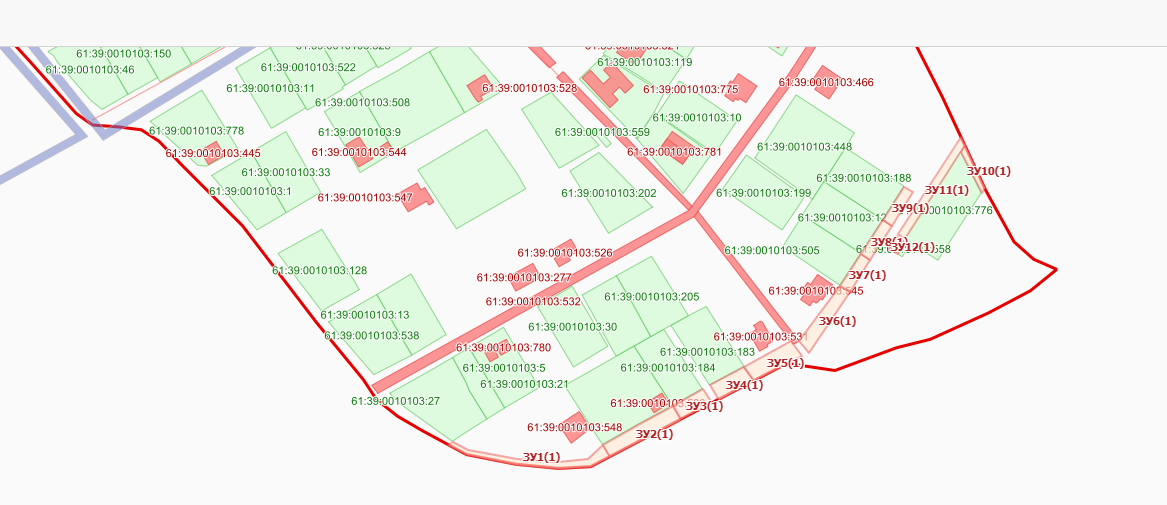 61:39:0010103:ЗУ3(1)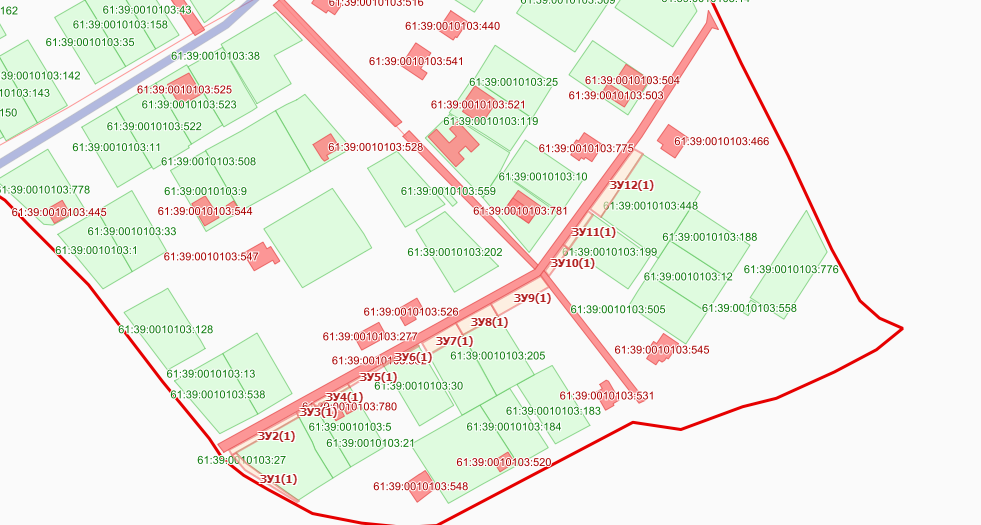 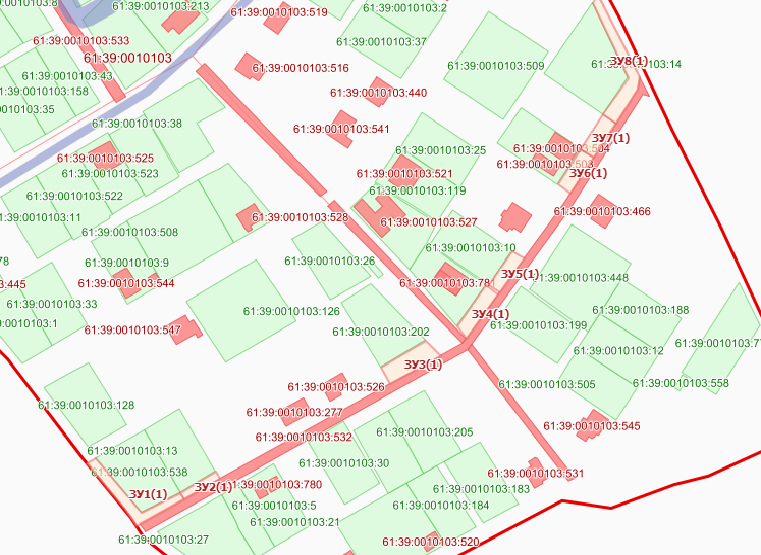 23Условный номер земельного участка: 61:39:0010103:ЗУ8
Площадь земельного участка: 122 кв.м.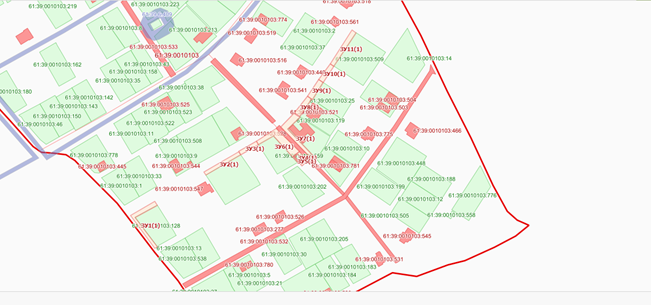 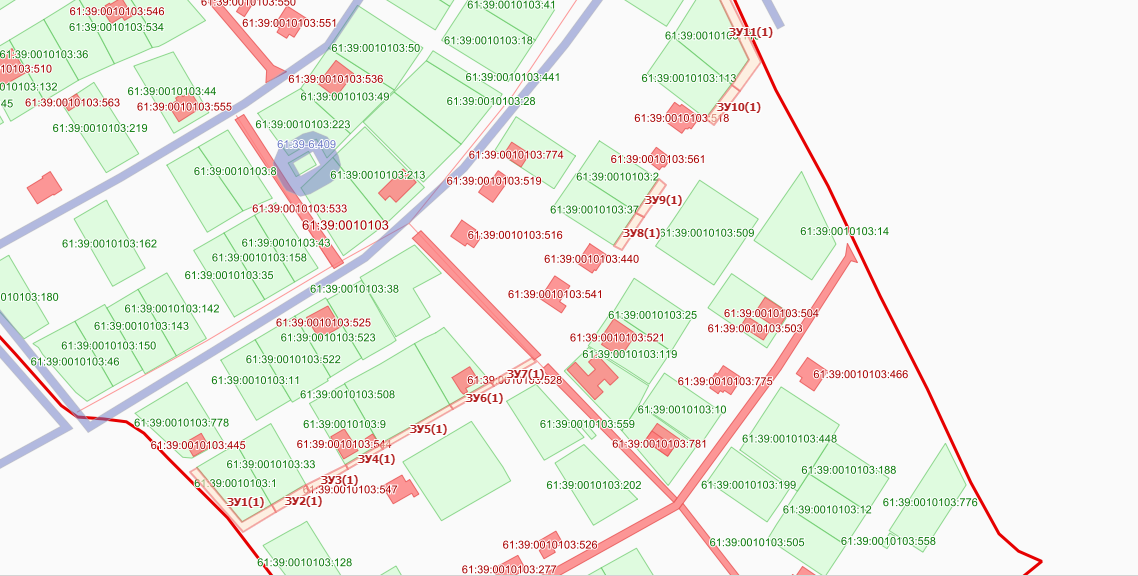 61:39:0010103:ЗУ4(1)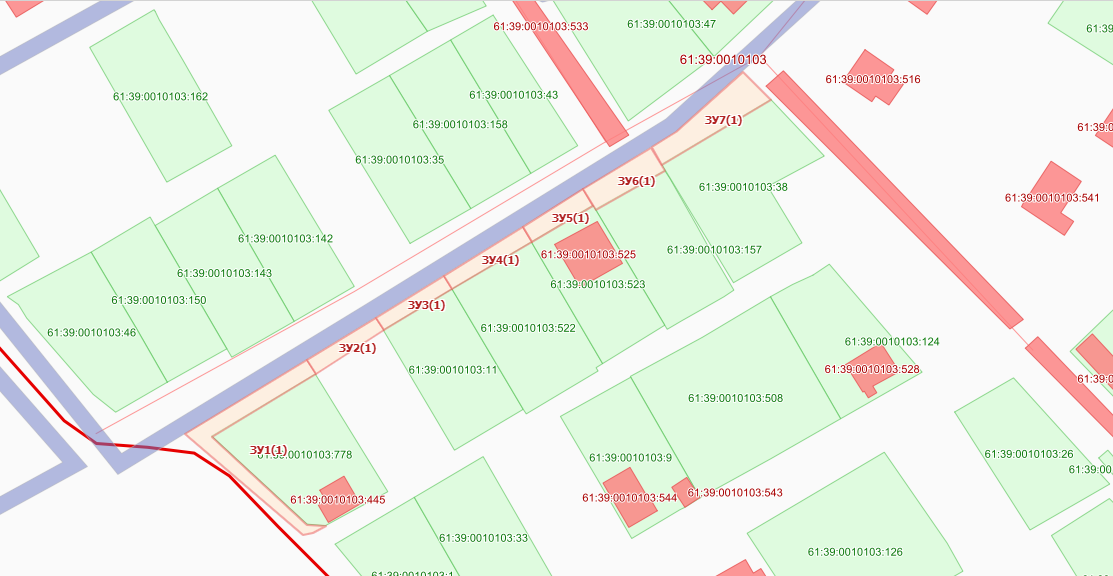 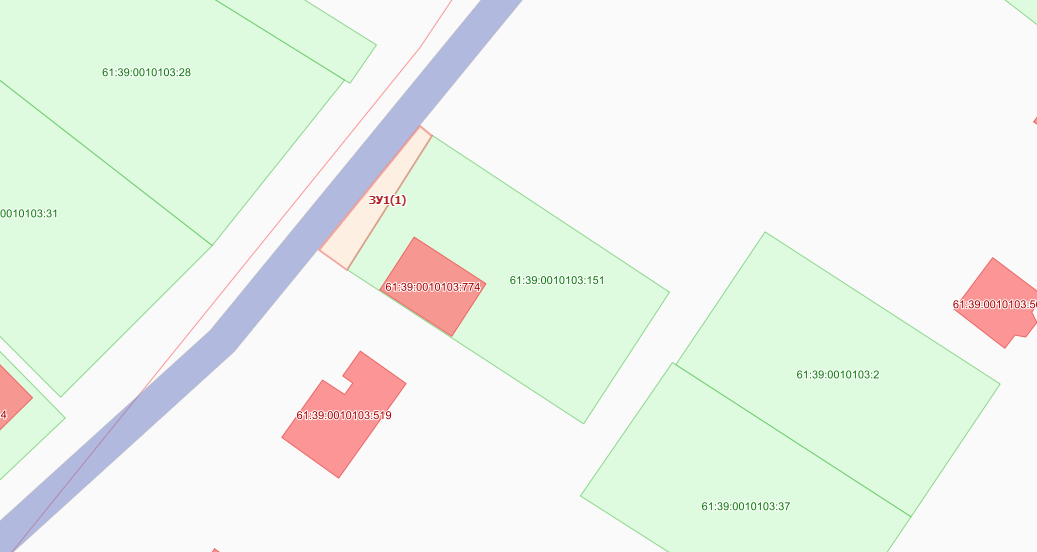 61:39:0010103:ЗУ4(1)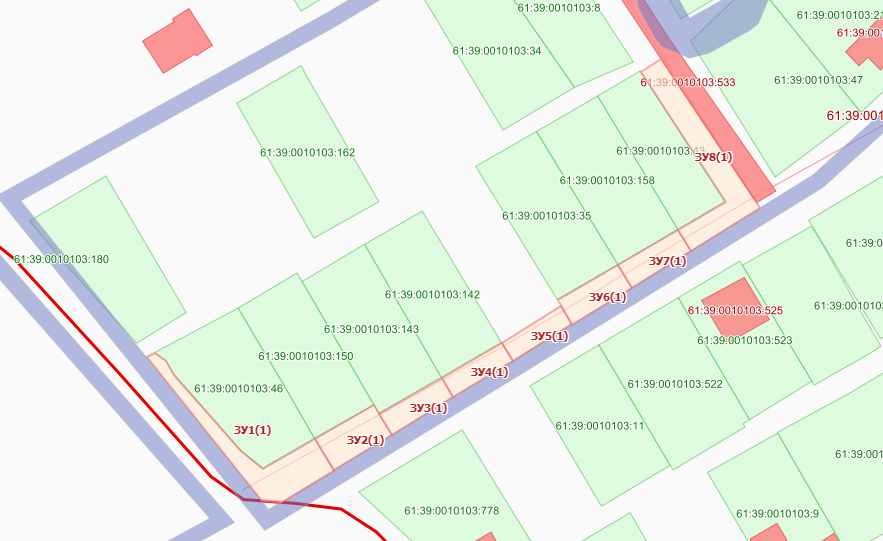 61:39:0010103:ЗУ4(1)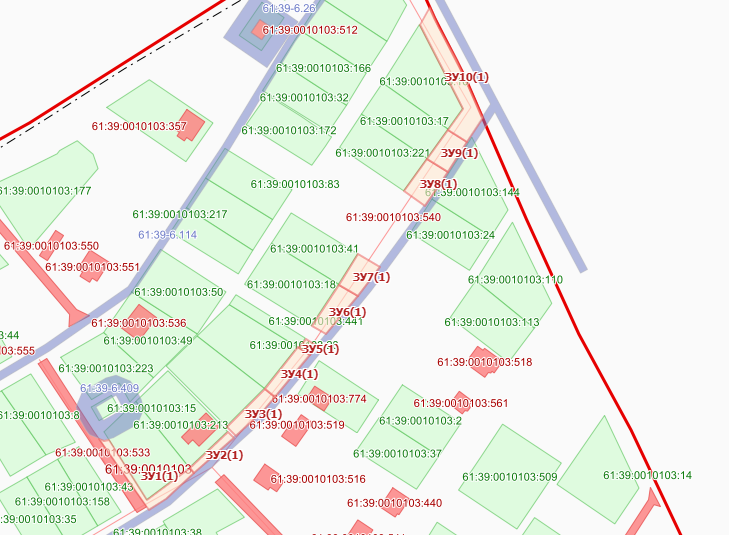 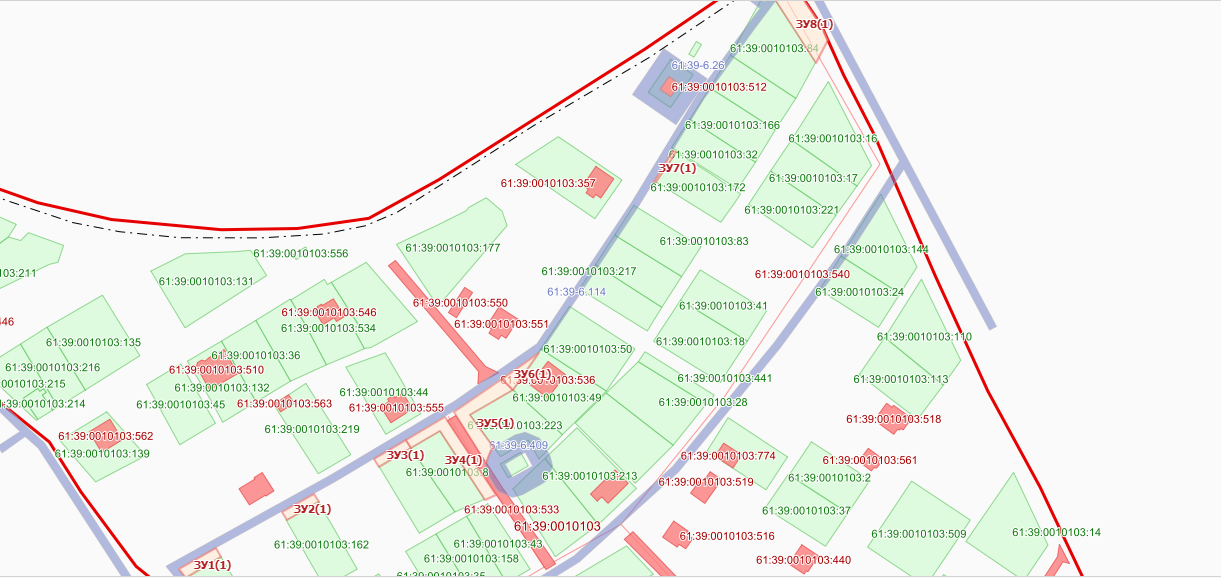 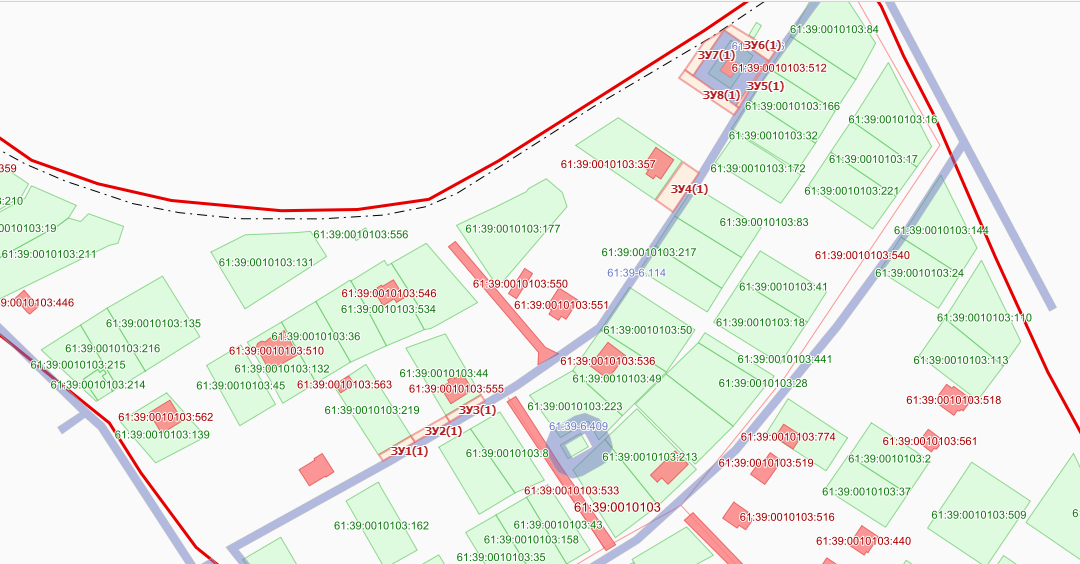 61:39:0010103:ЗУ4(1)61:39:0010103:ЗУ9(1)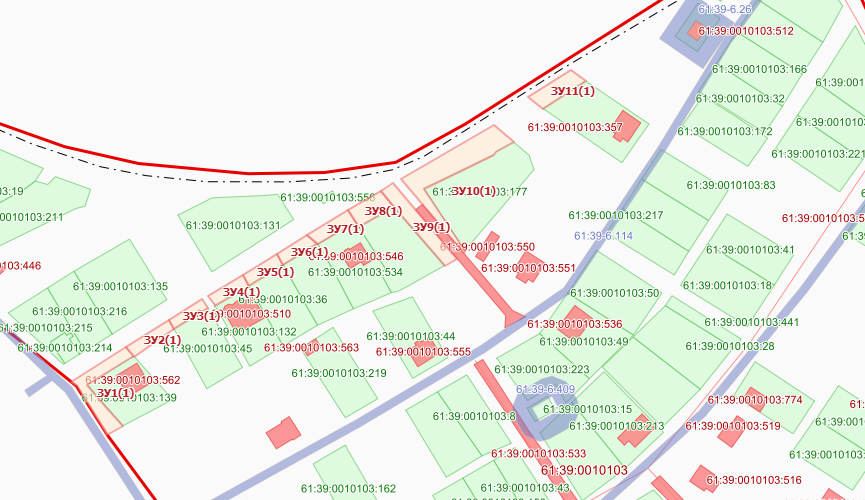 Условный номер земельного участка: 61:39:0010103:ЗУ4Площадь земельного участка: 45 кв.м.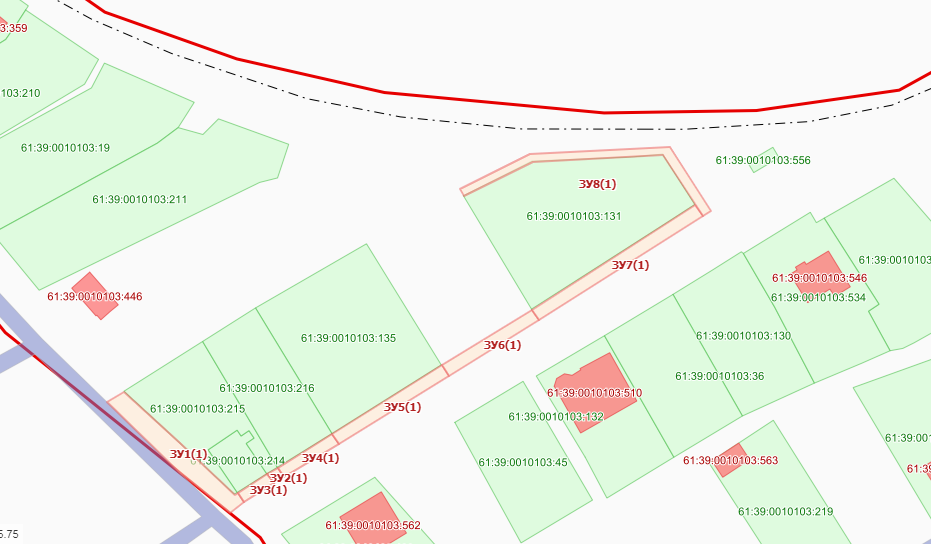 Условный номер земельного участка: 61:39:0010103:ЗУ9
Площадь земельного участка: 252 кв.м.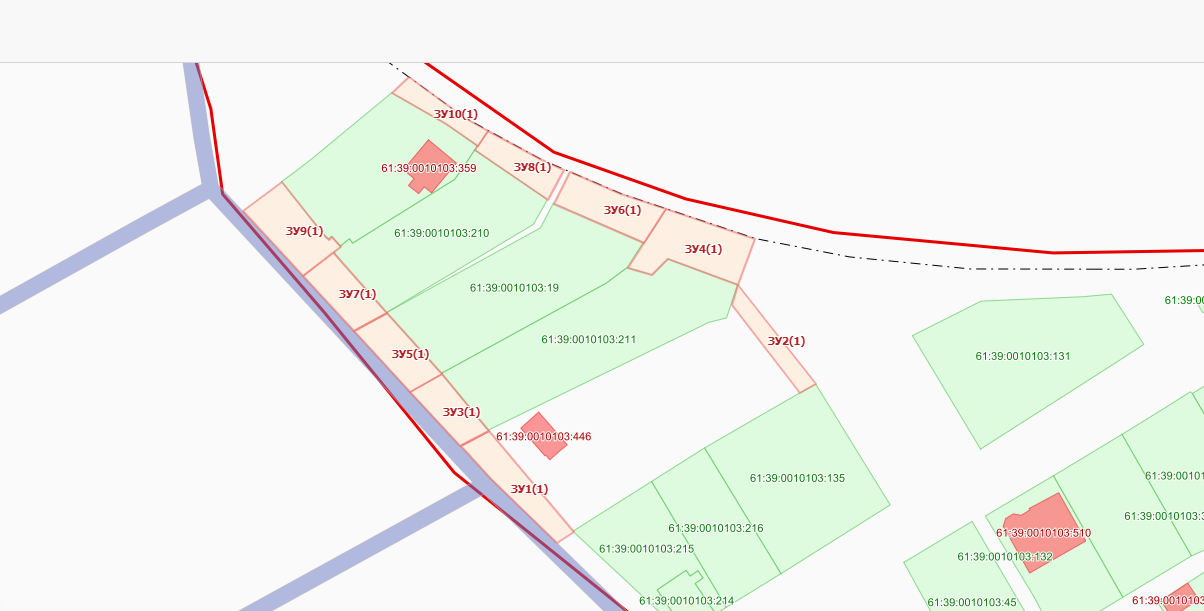 Условный номер земельного участка: 61:39:0010103:ЗУ1Условный номер земельного участка: 61:39:0010103:ЗУ1Условный номер земельного участка: 61:39:0010103:ЗУ1Площадь земельного участка: 256 кв.м.Площадь земельного участка: 256 кв.м.Площадь земельного участка: 256 кв.м.Обозначение характерных точек границКоординаты, мКоординаты, мОбозначение характерных точек границXY12361:39:0010103:ЗУ1(1)61:39:0010103:ЗУ1(1)61:39:0010103:ЗУ1(1)1467727.592292803.332467726.062292801.223467721.052292810.484467716.232292835.175467714.162292856.386467715.022292872.587467720.022292882.168467726.042292878.469467718.812292871.0010467717.312292856.5011467718.812292835.5612467723.312292810.81Условный номер земельного участка: 61:39:0010103:ЗУ2Условный номер земельного участка: 61:39:0010103:ЗУ2Условный номер земельного участка: 61:39:0010103:ЗУ2Площадь земельного участка: 304 кв.м.Площадь земельного участка: 304 кв.м.Площадь земельного участка: 304 кв.м.Обозначение характерных точек границКоординаты, мКоординаты, мОбозначение характерных точек границXY12361:39:0010103:ЗУ2(1)61:39:0010103:ЗУ2(1)61:39:0010103:ЗУ2(1)1467726.062292878.452467720.032292882.173467729.382292899.954467738.732292917.715467745.432292913.456467735.862292895.84Условный номер земельного участка: 61:39:0010103:ЗУ3Условный номер земельного участка: 61:39:0010103:ЗУ3Условный номер земельного участка: 61:39:0010103:ЗУ3Площадь земельного участка: 141 кв.м.Площадь земельного участка: 141 кв.м.Площадь земельного участка: 141 кв.м.Обозначение характерных точек границКоординаты, мКоординаты, мОбозначение характерных точек границXY12361:39:0010103:ЗУ3(1)61:39:0010103:ЗУ3(1)61:39:0010103:ЗУ3(1)1467745.452292913.452467738.782292917.733467746.812292933.004467753.912292928.39Условный номер земельного участка: 61:39:0010103:ЗУ4Условный номер земельного участка: 61:39:0010103:ЗУ4Условный номер земельного участка: 61:39:0010103:ЗУ4Площадь земельного участка: 167 кв.м.Площадь земельного участка: 167 кв.м.Площадь земельного участка: 167 кв.м.Обозначение характерных точек границКоординаты, мКоординаты, мОбозначение характерных точек границXY12361:39:0010103:ЗУ4(1)61:39:0010103:ЗУ4(1)61:39:0010103:ЗУ4(1)1467755.802292931.982467748.702292936.633467757.822292953.954467765.052292949.22Условный номер земельного участка: 61:39:0010103:ЗУ5Условный номер земельного участка: 61:39:0010103:ЗУ5Условный номер земельного участка: 61:39:0010103:ЗУ5Площадь земельного участка: 238 кв.м.Площадь земельного участка: 238 кв.м.Площадь земельного участка: 238 кв.м.Обозначение характерных точек границКоординаты, мКоординаты, мОбозначение характерных точек границXY12361:39:0010103:ЗУ5(1)61:39:0010103:ЗУ5(1)61:39:0010103:ЗУ5(1)1467765.072292949.222467757.812292953.973467770.632292978.004467777.902292972.39Условный номер земельного участка: 61:39:0010103:ЗУ6Условный номер земельного участка: 61:39:0010103:ЗУ6Условный номер земельного участка: 61:39:0010103:ЗУ6Площадь земельного участка: 230 кв.м.Площадь земельного участка: 230 кв.м.Площадь земельного участка: 230 кв.м.Обозначение характерных точек границКоординаты, мКоординаты, мОбозначение характерных точек границXY12361:39:0010103:ЗУ6(1)61:39:0010103:ЗУ6(1)61:39:0010103:ЗУ6(1)1467805.732292997.142467777.832292976.703467772.132292981.504467802.502293001.88Условный номер земельного участка: 61:39:0010103:ЗУ7Условный номер земельного участка: 61:39:0010103:ЗУ7Условный номер земельного участка: 61:39:0010103:ЗУ7Площадь земельного участка: 107 кв.м.Площадь земельного участка: 107 кв.м.Площадь земельного участка: 107 кв.м.Обозначение характерных точек границКоординаты, мКоординаты, мОбозначение характерных точек границXY12361:39:0010103:ЗУ7(1)61:39:0010103:ЗУ7(1)61:39:0010103:ЗУ7(1)1467805.752292997.162467802.522293001.893467818.632293012.194467821.632293007.65Условный номер земельного участка: 61:39:0010103:ЗУ8Условный номер земельного участка: 61:39:0010103:ЗУ8Условный номер земельного участка: 61:39:0010103:ЗУ8Площадь земельного участка: 107 кв.м.Площадь земельного участка: 107 кв.м.Площадь земельного участка: 107 кв.м.Обозначение характерных точек границКоординаты, мКоординаты, мОбозначение характерных точек границXY12361:39:0010103:ЗУ8(1)61:39:0010103:ЗУ8(1)61:39:0010103:ЗУ8(1)1467821.632293007.662467818.672293012.193467835.562293023.004467838.412293018.56Условный номер земельного участка: 61:39:0010103:ЗУ9
Условный номер земельного участка: 61:39:0010103:ЗУ9
Условный номер земельного участка: 61:39:0010103:ЗУ9
Площадь земельного участка: 103 кв.м.Площадь земельного участка: 103 кв.м.Площадь земельного участка: 103 кв.м.Обозначение характерных точек границКоординаты, мКоординаты, мОбозначение характерных точек границXY12361:39:0010103:ЗУ9(1)61:39:0010103:ЗУ9(1)61:39:0010103:ЗУ9(1)1467838.412293018.562467835.562293023.023467852.382293033.504467855.152293029.24Условный номер земельного участка: 61:39:0010103:ЗУ10Условный номер земельного участка: 61:39:0010103:ЗУ10Условный номер земельного участка: 61:39:0010103:ЗУ10Площадь земельного участка: 69 кв.м.Площадь земельного участка: 69 кв.м.Площадь земельного участка: 69 кв.м.Обозначение характерных точек границКоординаты, мКоординаты, мОбозначение характерных точек границXY12361:39:0010103:ЗУ10(1)61:39:0010103:ЗУ10(1)61:39:0010103:ЗУ10(1)1467851.792293067.812467854.502293069.443467876.112293059.404467872.632293057.49Условный номер земельного участка: 61:39:0010103:ЗУ11Условный номер земельного участка: 61:39:0010103:ЗУ11Условный номер земельного участка: 61:39:0010103:ЗУ11Площадь земельного участка: 231 кв.м.Площадь земельного участка: 231 кв.м.Площадь земельного участка: 231 кв.м.Обозначение характерных точек границКоординаты, мКоординаты, мОбозначение характерных точек границXY12361:39:0010103:ЗУ11(1)61:39:0010103:ЗУ11(1)61:39:0010103:ЗУ11(1)1467828.982293029.312467852.292293044.363467858.122293048.124467863.902293051.845467868.302293054.696467872.692293057.507467876.092293059.398467880.112293057.529467831.302293025.92Условный номер земельного участка: 61:39:0010103:ЗУ12Условный номер земельного участка: 61:39:0010103:ЗУ12Условный номер земельного участка: 61:39:0010103:ЗУ12Площадь земельного участка: 37 кв.м.Площадь земельного участка: 37 кв.м.Площадь земельного участка: 37 кв.м.Обозначение характерных точек границКоординаты, мКоординаты, мОбозначение характерных точек границXY12361:39:0010103:ЗУ12(1)61:39:0010103:ЗУ12(1)61:39:0010103:ЗУ12(1)1467827.732293029.582467830.562293025.393467824.142293021.534467821.582293025.77Условный номер земельного участка: 61:39:0010103:ЗУ1Условный номер земельного участка: 61:39:0010103:ЗУ1Условный номер земельного участка: 61:39:0010103:ЗУ1Площадь земельного участка: 83 кв.м.Площадь земельного участка: 83 кв.м.Площадь земельного участка: 83 кв.м.Обозначение характерных точек границКоординаты, мКоординаты, мОбозначение характерных точек границXY12361:39:0010103:ЗУ1(1)61:39:0010103:ЗУ1(1)61:39:0010103:ЗУ1(1)1467727.602292803.332467732.732292796.173467735.312292792.574467737.882292789.025467742.312292782.846467746.652292776.777467751.452292772.258467751.612292772.109467750.592292770.2410467743.162292776.5311467726.942292802.47Условный номер земельного участка: 61:39:0010103:ЗУ2Условный номер земельного участка: 61:39:0010103:ЗУ2Условный номер земельного участка: 61:39:0010103:ЗУ2Площадь земельного участка: 107 кв.м.Площадь земельного участка: 107 кв.м.Площадь земельного участка: 107 кв.м.Обозначение характерных точек границКоординаты, мКоординаты, мОбозначение характерных точек границXY12361:39:0010103:ЗУ2(1)61:39:0010103:ЗУ2(1)61:39:0010103:ЗУ2(1)1467750.602292770.222467751.622292772.073467752.272292773.234467752.932292774.405467755.292292778.596467759.972292786.947467764.652292795.278467769.522292803.529467771.742292802.2510467767.022292793.8011467762.292292785.3512467757.552292776.8513467755.162292772.6014467752.842292768.43Условный номер земельного участка: 61:39:0010103:ЗУ3Условный номер земельного участка: 61:39:0010103:ЗУ3Условный номер земельного участка: 61:39:0010103:ЗУ3Площадь земельного участка: 23 кв.м.Площадь земельного участка: 23 кв.м.Площадь земельного участка: 23 кв.м.Обозначение характерных точек границКоординаты, мКоординаты, мОбозначение характерных точек границXY1467769.552292803.532467774.422292811.763467776.392292810.584467774.062292806.435467771.742292802.26Условный номер земельного участка: 61:39:0010103:ЗУ4Условный номер земельного участка: 61:39:0010103:ЗУ4Условный номер земельного участка: 61:39:0010103:ЗУ4Площадь земельного участка: 41 кв.м.Площадь земельного участка: 41 кв.м.Площадь земельного участка: 41 кв.м.Обозначение характерных точек границКоординаты, мКоординаты, мОбозначение характерных точек границXY12361:39:0010103:ЗУ4(1)61:39:0010103:ЗУ4(1)61:39:0010103:ЗУ4(1)1467774.422292811.782467784.602292828.973467786.162292828.064467776.392292810.59Условный номер земельного участка: 61:39:0010103:ЗУ5Условный номер земельного участка: 61:39:0010103:ЗУ5Условный номер земельного участка: 61:39:0010103:ЗУ5Площадь земельного участка: 30 кв.м.Площадь земельного участка: 30 кв.м.Площадь земельного участка: 30 кв.м.Обозначение характерных точек границКоординаты, мКоординаты, мОбозначение характерных точек границXY12361:39:0010103:ЗУ5(1)61:39:0010103:ЗУ5(1)61:39:0010103:ЗУ5(1)1467784.602292828.982467794.892292846.153467795.922292845.534467793.482292841.165467791.042292836.796467788.602292832.447467787.402292830.278467786.172292828.07Условный номер земельного участка: 61:39:0010103:ЗУ6Условный номер земельного участка: 61:39:0010103:ЗУ6Условный номер земельного участка: 61:39:0010103:ЗУ6Площадь земельного участка: 17 кв.м.Площадь земельного участка: 17 кв.м.Площадь земельного участка: 17 кв.м.Обозначение характерных точек границКоординаты, мКоординаты, мОбозначение характерных точек границXY12361:39:0010103:ЗУ6(1)61:39:0010103:ЗУ6(1)61:39:0010103:ЗУ6(1)1467794.902292846.152467805.212292863.273467805.682292863.004467800.812292854.295467798.382292849.926467795.942292845.54Условный номер земельного участка: 61:39:0010103:ЗУ7Условный номер земельного участка: 61:39:0010103:ЗУ7Условный номер земельного участка: 61:39:0010103:ЗУ7Условный номер земельного участка: 61:39:0010103:ЗУ7Условный номер земельного участка: 61:39:0010103:ЗУ7Площадь земельного участка: 135 кв.м.Площадь земельного участка: 135 кв.м.Площадь земельного участка: 135 кв.м.Площадь земельного участка: 135 кв.м.Площадь земельного участка: 135 кв.м.Обозначение характерных точек границКоординаты, мКоординаты, мКоординаты, мКоординаты, мОбозначение характерных точек границXXYY1223361:39:0010103:ЗУ7(1)61:39:0010103:ЗУ7(1)61:39:0010103:ЗУ7(1)61:39:0010103:ЗУ7(1)61:39:0010103:ЗУ7(1)1467800.73467800.732292868.302292868.302467810.37467810.372292885.362292885.363467816.30467816.302292882.022292882.024467806.70467806.702292864.802292864.80Условный номер земельного участка: 61:39:0010103:ЗУ8Условный номер земельного участка: 61:39:0010103:ЗУ8Условный номер земельного участка: 61:39:0010103:ЗУ8Условный номер земельного участка: 61:39:0010103:ЗУ8Условный номер земельного участка: 61:39:0010103:ЗУ8Площадь земельного участка: 138 кв.м.Площадь земельного участка: 138 кв.м.Площадь земельного участка: 138 кв.м.Площадь земельного участка: 138 кв.м.Площадь земельного участка: 138 кв.м.Обозначение характерных точек границОбозначение характерных точек границКоординаты, мКоординаты, мКоординаты, мКоординаты, мОбозначение характерных точек границОбозначение характерных точек границXXYY11223361:39:0010103:ЗУ8(1)61:39:0010103:ЗУ8(1)61:39:0010103:ЗУ8(1)61:39:0010103:ЗУ8(1)61:39:0010103:ЗУ8(1)61:39:0010103:ЗУ8(1)11467810.37467810.372292885.382292885.3822467820.17467820.172292902.992292902.9933467826.09467826.092292899.542292899.5444467816.33467816.332292882.032292882.03Условный номер земельного участка: 61:39:0010103:ЗУ9Условный номер земельного участка: 61:39:0010103:ЗУ9Условный номер земельного участка: 61:39:0010103:ЗУ9Площадь земельного участка: 196 кв.м.Площадь земельного участка: 196 кв.м.Площадь земельного участка: 196 кв.м.Обозначение характерных точек границКоординаты, мКоординаты, мОбозначение характерных точек границXY12361:39:0010103:ЗУ9(1)61:39:0010103:ЗУ9(1)61:39:0010103:ЗУ9(1)1467820.202292903.002467834.522292928.503467839.942292924.314467826.102292899.55Условный номер земельного участка: 61:39:0010103:ЗУ10Условный номер земельного участка: 61:39:0010103:ЗУ10Условный номер земельного участка: 61:39:0010103:ЗУ10Площадь земельного участка: 56 кв.м.Площадь земельного участка: 56 кв.м.Площадь земельного участка: 56 кв.м.Обозначение характерных точек границКоординаты, мКоординаты, мОбозначение характерных точек границXY12361:39:0010103:ЗУ10(1)61:39:0010103:ЗУ10(1)61:39:0010103:ЗУ10(1)1467853.732292938.512467855.692292935.883467842.582292926.254467839.772292928.44Условный номер земельного участка: 61:39:0010103:ЗУ11Условный номер земельного участка: 61:39:0010103:ЗУ11Условный номер земельного участка: 61:39:0010103:ЗУ11Площадь земельного участка: 63 кв.м.Площадь земельного участка: 63 кв.м.Площадь земельного участка: 63 кв.м.Обозначение характерных точек границКоординаты, мКоординаты, мОбозначение характерных точек границXY12361:39:0010103:ЗУ11(1)61:39:0010103:ЗУ11(1)61:39:0010103:ЗУ11(1)1467853.732292938.512467870.752292950.413467872.412292948.134467855.702292935.88Условный номер земельного участка: 61:39:0010103:ЗУ12Условный номер земельного участка: 61:39:0010103:ЗУ12Условный номер земельного участка: 61:39:0010103:ЗУ12Площадь земельного участка: 229 кв.м.Площадь земельного участка: 229 кв.м.Площадь земельного участка: 229 кв.м.Обозначение характерных точек границКоординаты, мКоординаты, мОбозначение характерных точек границXY12361:39:0010103:ЗУ12(1)61:39:0010103:ЗУ12(1)61:39:0010103:ЗУ12(1)1467869.282292954.712467885.102292964.953467900.832292975.274467903.652292971.055467888.542292959.966467880.942292954.407467873.372292948.84Условный номер земельного участка: 61:39:0010103:ЗУ1Условный номер земельного участка: 61:39:0010103:ЗУ1Условный номер земельного участка: 61:39:0010103:ЗУ1Площадь земельного участка: 284 кв.м.Площадь земельного участка: 284 кв.м.Площадь земельного участка: 284 кв.м.Обозначение характерных точек границКоординаты, мКоординаты, мОбозначение характерных точек границXY12361:39:0010103:ЗУ1(1)61:39:0010103:ЗУ1(1)61:39:0010103:ЗУ1(1)1467770.672292783.172467760.882292764.133467787.292292741.494467785.042292737.135467769.852292749.616467765.992292752.767467762.272292755.818467760.402292757.349467758.582292758.8410467756.712292760.0911467754.702292761.4412467757.922292767.2713467761.132292773.1314467767.662292784.95Условный номер земельного участка: 61:39:0010103:ЗУ2Условный номер земельного участка: 61:39:0010103:ЗУ2Условный номер земельного участка: 61:39:0010103:ЗУ2Площадь земельного участка: 77 кв.м.Площадь земельного участка: 77 кв.м.Площадь земельного участка: 77 кв.м.Обозначение характерных точек границКоординаты, мКоординаты, мОбозначение характерных точек границXY12361:39:0010103:ЗУ2(1)61:39:0010103:ЗУ2(1)61:39:0010103:ЗУ2(1)1467770.672292783.172467767.672292784.953467777.342292802.474467780.972292800.30Условный номер земельного участка: 61:39:0010103:ЗУ3Условный номер земельного участка: 61:39:0010103:ЗУ3Условный номер земельного участка: 61:39:0010103:ЗУ3Площадь земельного участка: 265 кв.м.Площадь земельного участка: 265 кв.м.Площадь земельного участка: 265 кв.м.Обозначение характерных точек границКоординаты, мКоординаты, мОбозначение характерных точек границXY12361:39:0010103:ЗУ3(1)61:39:0010103:ЗУ3(1)61:39:0010103:ЗУ3(1)1467831.592292881.452467823.402292886.023467837.222292910.954467844.702292903.47Условный номер земельного участка: 61:39:0010103:ЗУ4Условный номер земельного участка: 61:39:0010103:ЗУ4Условный номер земельного участка: 61:39:0010103:ЗУ4Площадь земельного участка: 188 кв.м.Площадь земельного участка: 188 кв.м.Площадь земельного участка: 188 кв.м.Обозначение характерных точек границКоординаты, мКоординаты, мОбозначение характерных точек границXY12361:39:0010103:ЗУ4(1)61:39:0010103:ЗУ4(1)61:39:0010103:ЗУ4(1)1467851.482292918.812467845.612292923.533467866.982292939.194467871.392292933.14Условный номер земельного участка: 61:39:0010103:ЗУ5Условный номер земельного участка: 61:39:0010103:ЗУ5Условный номер земельного участка: 61:39:0010103:ЗУ5Площадь земельного участка: 134 кв.м.Площадь земельного участка: 134 кв.м.Площадь земельного участка: 134 кв.м.Обозначение характерных точек границКоординаты, мКоординаты, мОбозначение характерных точек границXY12361:39:0010103:ЗУ5(1)61:39:0010103:ЗУ5(1)61:39:0010103:ЗУ5(1)1467871.432292934.662467867.842292939.803467884.272292951.844467887.982292945.87Условный номер земельного участка: 61:39:0010103:ЗУ6Условный номер земельного участка: 61:39:0010103:ЗУ6Условный номер земельного участка: 61:39:0010103:ЗУ6Площадь земельного участка: 162 кв.м.Площадь земельного участка: 162 кв.м.Площадь земельного участка: 162 кв.м.Обозначение характерных точек границКоординаты, мКоординаты, мОбозначение характерных точек границXY12361:39:0010103:ЗУ6(1)61:39:0010103:ЗУ6(1)61:39:0010103:ЗУ6(1)1467920.312292968.252467915.982292974.663467933.442292986.034467937.702292979.44Условный номер земельного участка: 61:39:0010103:ЗУ7Условный номер земельного участка: 61:39:0010103:ЗУ7Условный номер земельного участка: 61:39:0010103:ЗУ7Площадь земельного участка: 154 кв.м.Площадь земельного участка: 154 кв.м.Площадь земельного участка: 154 кв.м.Обозначение характерных точек границКоординаты, мКоординаты, мОбозначение характерных точек границXY12361:39:0010103:ЗУ7(1)61:39:0010103:ЗУ7(1)61:39:0010103:ЗУ7(1)1467937.722292979.422467933.472292986.053467950.112292996.884467954.312292990.61Условный номер земельного участка: 61:39:0010103:ЗУ8Условный номер земельного участка: 61:39:0010103:ЗУ8Условный номер земельного участка: 61:39:0010103:ЗУ8Площадь земельного участка: 367 кв.м.Площадь земельного участка: 367 кв.м.Площадь земельного участка: 367 кв.м.Обозначение характерных точек границКоординаты, мКоординаты, мОбозначение характерных точек границXY12361:39:0010103:ЗУ8(1)61:39:0010103:ЗУ8(1)61:39:0010103:ЗУ8(1)1467954.302292990.642467950.112292996.893467966.412293007.504467972.602293008.435468012.752292988.006468008.532292985.547467999.552292989.808467990.422292994.129467972.202293002.75Условный номер земельного участка: 61:39:0010103:ЗУ1Условный номер земельного участка: 61:39:0010103:ЗУ1Условный номер земельного участка: 61:39:0010103:ЗУ1Площадь земельного участка: 224 кв.м.Площадь земельного участка: 224 кв.м.Площадь земельного участка: 224 кв.м.Обозначение характерных точек границКоординаты, мКоординаты, мОбозначение характерных точек границXY12361:39:0010103:ЗУ1(1)61:39:0010103:ЗУ1(1)61:39:0010103:ЗУ1(1)1467833.642292738.132467837.692292735.503467823.382292711.504467791.252292735.315467792.752292737.886467821.522292716.237467827.592292727.168467828.772292729.259467829.732292731.0910467831.792292735.05Условный номер земельного участка: 61:39:0010103:ЗУ2Условный номер земельного участка: 61:39:0010103:ЗУ2Условный номер земельного участка: 61:39:0010103:ЗУ2Площадь земельного участка: 151 кв.м.Площадь земельного участка: 151 кв.м.Площадь земельного участка: 151 кв.м.Обозначение характерных точек границКоординаты, мКоординаты, мОбозначение характерных точек границXY12361:39:0010103:ЗУ2(1)61:39:0010103:ЗУ2(1)61:39:0010103:ЗУ2(1)1467863.302292786.162467883.572292820.443467886.752292818.384467866.502292784.13Условный номер земельного участка: 61:39:0010103:ЗУ3Условный номер земельного участка: 61:39:0010103:ЗУ3Условный номер земельного участка: 61:39:0010103:ЗУ3Площадь земельного участка: 79 кв.м.Площадь земельного участка: 79 кв.м.Площадь земельного участка: 79 кв.м.Обозначение характерных точек границКоординаты, мКоординаты, мОбозначение характерных точек границXY12361:39:0010103:ЗУ3(1)61:39:0010103:ЗУ3(1)61:39:0010103:ЗУ3(1)1467883.562292820.452467893.662292838.033467897.062292835.914467886.772292818.38Условный номер земельного участка: 61:39:0010103:ЗУ4Условный номер земельного участка: 61:39:0010103:ЗУ4Условный номер земельного участка: 61:39:0010103:ЗУ4Площадь земельного участка: 42 кв.м.Площадь земельного участка: 42 кв.м.Площадь земельного участка: 42 кв.м.Обозначение характерных точек границКоординаты, мКоординаты, мОбозначение характерных точек границXY61:39:0010103:ЗУ4(1)61:39:0010103:ЗУ4(1)61:39:0010103:ЗУ4(1)1467882.132292874.052467884.092292876.313467876.532292882.854467879.002292886.035467886.752292878.316467882.912292873.53Условный номер земельного участка: 61:39:0010103:ЗУ5Условный номер земельного участка: 61:39:0010103:ЗУ5Условный номер земельного участка: 61:39:0010103:ЗУ5Площадь земельного участка: 25 кв.м.Площадь земельного участка: 25 кв.м.Площадь земельного участка: 25 кв.м.Обозначение характерных точек границКоординаты, мКоординаты, мОбозначение характерных точек границXY12361:39:0010103:ЗУ5(1)61:39:0010103:ЗУ5(1)61:39:0010103:ЗУ5(1)1467882.132292874.052467882.922292873.533467881.912292872.384467872.692292881.005467878.162292886.886467879.002292886.037467876.552292882.888467874.532292880.57Условный номер земельного участка: 61:39:0010103:ЗУ6Условный номер земельного участка: 61:39:0010103:ЗУ6Условный номер земельного участка: 61:39:0010103:ЗУ6Площадь земельного участка: 334 кв.м.Площадь земельного участка: 334 кв.м.Площадь земельного участка: 334 кв.м.Обозначение характерных точек границКоординаты, мКоординаты, мОбозначение характерных точек границXY12361:39:0010103:ЗУ6(1)61:39:0010103:ЗУ6(1)61:39:0010103:ЗУ6(1)1467897.072292835.912467893.652292838.053467902.162292852.754467875.632292876.815467876.162292877.776467881.912292872.377467882.592292873.158467883.172292873.849467884.382292875.3610467886.772292878.3411467909.532292855.69Условный номер земельного участка: 61:39:0010103:ЗУ7Условный номер земельного участка: 61:39:0010103:ЗУ7Условный номер земельного участка: 61:39:0010103:ЗУ7Площадь земельного участка: 264 кв.м.Площадь земельного участка: 264 кв.м.Площадь земельного участка: 264 кв.м.Обозначение характерных точек границКоординаты, мКоординаты, мОбозначение характерных точек границXY12361:39:0010103:ЗУ7(1)61:39:0010103:ЗУ7(1)61:39:0010103:ЗУ7(1)1467920.492292879.042467924.502292873.003467911.132292860.164467893.502292877.065467876.062292893.786467878.882292895.637467908.782292866.78Обозначение характерных точек границКоординаты, мКоординаты, мОбозначение характерных точек границXY12361:39:0010103:ЗУ8(1)61:39:0010103:ЗУ8(1)61:39:0010103:ЗУ8(1)1467921.302292878.842467938.592292890.523467941.382292886.254467924.812292873.25Условный номер земельного участка: 61:39:0010103:ЗУ9Условный номер земельного участка: 61:39:0010103:ЗУ9Условный номер земельного участка: 61:39:0010103:ЗУ9Площадь земельного участка: 110 кв.м.Площадь земельного участка: 110 кв.м.Площадь земельного участка: 110 кв.м.Обозначение характерных точек границКоординаты, мКоординаты, мОбозначение характерных точек границXY12361:39:0010103:ЗУ9(1)61:39:0010103:ЗУ9(1)61:39:0010103:ЗУ9(1)1467938.132292891.282467955.142292901.793467957.942292897.694467941.382292886.27Условный номер земельного участка: 61:39:0010103:ЗУ10Условный номер земельного участка: 61:39:0010103:ЗУ10Условный номер земельного участка: 61:39:0010103:ЗУ10Площадь земельного участка: 92 кв.м.Площадь земельного участка: 92 кв.м.Площадь земельного участка: 92 кв.м.Обозначение характерных точек границКоординаты, мКоординаты, мОбозначение характерных точек границXY12361:39:0010103:ЗУ10(1)61:39:0010103:ЗУ10(1)61:39:0010103:ЗУ10(1)1467955.132292901.802467971.222292912.503467973.752292908.784467957.942292897.69Условный номер земельного участка: 61:39:0010103:ЗУ11Условный номер земельного участка: 61:39:0010103:ЗУ11Условный номер земельного участка: 61:39:0010103:ЗУ11Площадь земельного участка: 188 кв.м.Площадь земельного участка: 188 кв.м.Площадь земельного участка: 188 кв.м.Обозначение характерных точек границКоординаты, мКоординаты, мОбозначение характерных точек границXY12361:39:0010103:ЗУ11(1)61:39:0010103:ЗУ11(1)61:39:0010103:ЗУ11(1)1467971.232292912.512467981.252292919.193467991.472292926.034468004.222292934.565468007.092292930.506467973.752292908.79Условный номер земельного участка: 61:39:0010103:ЗУ1Условный номер земельного участка: 61:39:0010103:ЗУ1Условный номер земельного участка: 61:39:0010103:ЗУ1Площадь земельного участка: 202 кв.м.Площадь земельного участка: 202 кв.м.Площадь земельного участка: 202 кв.м.Обозначение характерных точек границКоординаты, мКоординаты, мОбозначение характерных точек границXY12361:39:0010103:ЗУ1(1)61:39:0010103:ЗУ1(1)61:39:0010103:ЗУ1(1)1467860.562292683.162467858.562292679.693467828.632292706.004467838.382292722.475467841.922292720.346467833.302292705.73Условный номер земельного участка: 61:39:0010103:ЗУ2Условный номер земельного участка: 61:39:0010103:ЗУ2Условный номер земельного участка: 61:39:0010103:ЗУ2Площадь земельного участка: 82 кв.м.Площадь земельного участка: 82 кв.м.Площадь земельного участка: 82 кв.м.Обозначение характерных точек границКоординаты, мКоординаты, мОбозначение характерных точек границXY12361:39:0010103:ЗУ2(1)61:39:0010103:ЗУ2(1)61:39:0010103:ЗУ2(1)1467841.922292720.372467838.372292722.483467848.632292739.724467852.112292737.60Условный номер земельного участка: 61:39:0010103:ЗУ3Условный номер земельного участка: 61:39:0010103:ЗУ3Условный номер земельного участка: 61:39:0010103:ЗУ3Площадь земельного участка: 72 кв.м.Площадь земельного участка: 72 кв.м.Площадь земельного участка: 72 кв.м.Обозначение характерных точек границКоординаты, мКоординаты, мОбозначение характерных точек границXY12361:39:0010103:ЗУ3(1)61:39:0010103:ЗУ3(1)61:39:0010103:ЗУ3(1)1467852.132292737.632467848.632292739.733467859.942292758.634467862.022292757.29Условный номер земельного участка: 61:39:0010103:ЗУ4Условный номер земельного участка: 61:39:0010103:ЗУ4Условный номер земельного участка: 61:39:0010103:ЗУ4Площадь земельного участка: 51 кв.м.Площадь земельного участка: 51 кв.м.Площадь земельного участка: 51 кв.м.Обозначение характерных точек границКоординаты, мКоординаты, мОбозначение характерных точек границXY12361:39:0010103:ЗУ4(1)61:39:0010103:ЗУ4(1)61:39:0010103:ЗУ4(1)1467862.012292757.332467859.942292758.663467869.912292775.914467872.162292774.385467869.792292770.626467869.202292769.417467867.072292765.84Условный номер земельного участка: 61:39:0010103:ЗУ5Условный номер земельного участка: 61:39:0010103:ЗУ5Условный номер земельного участка: 61:39:0010103:ЗУ5Площадь земельного участка: 101 кв.м.Площадь земельного участка: 101 кв.м.Площадь земельного участка: 101 кв.м.Обозначение характерных точек границКоординаты, мКоординаты, мОбозначение характерных точек границXY12361:39:0010103:ЗУ5(1)61:39:0010103:ЗУ5(1)61:39:0010103:ЗУ5(1)1467872.162292774.392467869.912292775.913467889.842292810.884467891.942292809.565467881.922292792.09Условный номер земельного участка: 61:39:0010103:ЗУ6Условный номер земельного участка: 61:39:0010103:ЗУ6Условный номер земельного участка: 61:39:0010103:ЗУ6Площадь земельного участка: 61 кв.м.Площадь земельного участка: 61 кв.м.Площадь земельного участка: 61 кв.м.Обозначение характерных точек границКоординаты, мКоординаты, мОбозначение характерных точек границXY12361:39:0010103:ЗУ6(1)61:39:0010103:ЗУ6(1)61:39:0010103:ЗУ6(1)1467891.932292809.552467889.842292810.883467901.552292831.724467903.582292829.92Условный номер земельного участка: 61:39:0010103:ЗУ7Условный номер земельного участка: 61:39:0010103:ЗУ7Условный номер земельного участка: 61:39:0010103:ЗУ7Площадь земельного участка: 67 кв.м.Площадь земельного участка: 67 кв.м.Площадь земельного участка: 67 кв.м.Обозначение характерных точек границКоординаты, мКоординаты, мОбозначение характерных точек границXY12361:39:0010103:ЗУ7(1)61:39:0010103:ЗУ7(1)61:39:0010103:ЗУ7(1)1467903.602292829.912467901.552292831.723467913.382292852.564467915.592292850.59Условный номер земельного участка: 61:39:0010103:ЗУ8Условный номер земельного участка: 61:39:0010103:ЗУ8Условный номер земельного участка: 61:39:0010103:ЗУ8Площадь земельного участка: 87 кв.м.Площадь земельного участка: 87 кв.м.Площадь земельного участка: 87 кв.м.Обозначение характерных точек границКоординаты, мКоординаты, мОбозначение характерных точек границXY12361:39:0010103:ЗУ8(1)61:39:0010103:ЗУ8(1)61:39:0010103:ЗУ8(1)1467971.632292891.482467969.342292895.273467985.882292906.284467988.192292902.69Условный номер земельного участка: 61:39:0010103:ЗУ9Условный номер земельного участка: 61:39:0010103:ЗУ9Условный номер земельного участка: 61:39:0010103:ЗУ9Площадь земельного участка: 88 кв.м.Площадь земельного участка: 88 кв.м.Площадь земельного участка: 88 кв.м.Обозначение характерных точек границКоординаты, мКоординаты, мОбозначение характерных точек границXY12361:39:0010103:ЗУ9(1)61:39:0010103:ЗУ9(1)61:39:0010103:ЗУ9(1)1467988.222292902.692467985.842292906.313468002.222292917.534468004.812292913.84Условный номер земельного участка: 61:39:0010103:ЗУ10Условный номер земельного участка: 61:39:0010103:ЗУ10Условный номер земельного участка: 61:39:0010103:ЗУ10Площадь земельного участка: 106 кв.м.Площадь земельного участка: 106 кв.м.Площадь земельного участка: 106 кв.м.Обозначение характерных точек границКоординаты, мКоординаты, мОбозначение характерных точек границXY12361:39:0010103:ЗУ10(1)61:39:0010103:ЗУ10(1)61:39:0010103:ЗУ10(1)1468035.022292937.502468032.062292941.633468049.252292954.304468052.142292950.39Условный номер земельного участка: 61:39:0010103:ЗУ11Условный номер земельного участка: 61:39:0010103:ЗУ11Условный номер земельного участка: 61:39:0010103:ЗУ11Площадь земельного участка: 305 кв.м.Площадь земельного участка: 305 кв.м.Площадь земельного участка: 305 кв.м.Обозначение характерных точек границКоординаты, мКоординаты, мОбозначение характерных точек границXY12361:39:0010103:ЗУ11(1)61:39:0010103:ЗУ11(1)61:39:0010103:ЗУ11(1)1468052.142292950.412468049.232292954.333468063.502292964.884468109.942292942.195468105.192292939.486468064.582292959.17Условный номер земельного участка: 61:39:0010103:ЗУ1Условный номер земельного участка: 61:39:0010103:ЗУ1Условный номер земельного участка: 61:39:0010103:ЗУ1Площадь земельного участка: 260 кв.м.Площадь земельного участка: 260 кв.м.Площадь земельного участка: 260 кв.м.Обозначение характерных точек границКоординаты, мКоординаты, мОбозначение характерных точек границXY12361:39:0010103:ЗУ1(1)61:39:0010103:ЗУ1(1)61:39:0010103:ЗУ1(1)1467865.192292680.662467865.582292676.123467876.552292664.254467887.632292652.285467903.152292678.166467906.702292675.887467888.222292645.608467863.002292675.009467863.532292677.50Условный номер земельного участка: 61:39:0010103:ЗУ2Условный номер земельного участка: 61:39:0010103:ЗУ2Условный номер земельного участка: 61:39:0010103:ЗУ2Площадь земельного участка: 80 кв.м.Площадь земельного участка: 80 кв.м.Площадь земельного участка: 80 кв.м.Обозначение характерных точек границКоординаты, мКоординаты, мОбозначение характерных точек границXY12361:39:0010103:ЗУ2(1)61:39:0010103:ЗУ2(1)61:39:0010103:ЗУ2(1)1467903.142292678.162467914.192292695.143467917.282292693.204467906.722292675.89Условный номер земельного участка: 61:39:0010103:ЗУ3Условный номер земельного участка: 61:39:0010103:ЗУ3Условный номер земельного участка: 61:39:0010103:ЗУ3Площадь земельного участка: 76 кв.м.Площадь земельного участка: 76 кв.м.Площадь земельного участка: 76 кв.м.Обозначение характерных точек границКоординаты, мКоординаты, мОбозначение характерных точек границXY12361:39:0010103:ЗУ3(1)61:39:0010103:ЗУ3(1)61:39:0010103:ЗУ3(1)1467914.192292695.142467924.412292712.343467927.812292710.254467917.282292693.22Условный номер земельного участка: 61:39:0010103:ЗУ4Условный номер земельного участка: 61:39:0010103:ЗУ4Условный номер земельного участка: 61:39:0010103:ЗУ4Площадь земельного участка: 97Площадь земельного участка: 97кв.м.Обозначение характерныхКоординаты, мКоординаты, мточек границXY1231467924.422292712.352467936.202292732.163467940.032292730.004467927.812292710.26Условный номер земельного участка: 61:39:0010103:ЗУ5Условный номер земельного участка: 61:39:0010103:ЗУ5Условный номер земельного участка: 61:39:0010103:ЗУ5Площадь земельного участка: 82 кв.м.Площадь земельного участка: 82 кв.м.Площадь земельного участка: 82 кв.м.Обозначение характерных точек границКоординаты, мКоординаты, мОбозначение характерных точек границXY12361:39:0010103:ЗУ5(1)61:39:0010103:ЗУ5(1)61:39:0010103:ЗУ5(1)1467936.202292732.192467945.362292747.593467949.382292745.104467940.052292729.99Условный номер земельного участка: 61:39:0010103:ЗУ6Условный номер земельного участка: 61:39:0010103:ЗУ6Условный номер земельного участка: 61:39:0010103:ЗУ6Площадь земельного участка: 126 кв.м.Площадь земельного участка: 126 кв.м.Площадь земельного участка: 126 кв.м.Обозначение характерных точек границКоординаты, мКоординаты, мОбозначение характерных точек границXY12361:39:0010103:ЗУ6(1)61:39:0010103:ЗУ6(1)61:39:0010103:ЗУ6(1)1467944.352292748.222467954.072292765.483467959.882292762.064467949.382292745.09Условный номер земельного участка: 61:39:0010103:ЗУ7Условный номер земельного участка: 61:39:0010103:ЗУ7Условный номер земельного участка: 61:39:0010103:ЗУ7Площадь земельного участка: 211 кв.м.Площадь земельного участка: 211 кв.м.Площадь земельного участка: 211 кв.м.Обозначение характерных точек границКоординаты, мКоординаты, мОбозначение характерных точек границXY12361:39:0010103:ЗУ7(1)61:39:0010103:ЗУ7(1)61:39:0010103:ЗУ7(1)1467955.602292764.802467971.782292792.033467978.692292784.884467963.722292768.345467959.942292762.16Площадь земельного участка: 63 кв.м.Площадь земельного участка: 63 кв.м.Площадь земельного участка: 63 кв.м.Обозначение характерных точек границКоординаты, мКоординаты, мОбозначение характерных точек границXY123(1)(1)(1)1468021.592292828.562468019.132292832.133468035.922292842.784468037.092292841.22Условный номер земельного участка: 61:39:0010103:ЗУ1Условный номер земельного участка: 61:39:0010103:ЗУ1Условный номер земельного участка: 61:39:0010103:ЗУ1Площадь земельного участка: 310 кв.м.Площадь земельного участка: 310 кв.м.Площадь земельного участка: 310 кв.м.Обозначение характерных точек границКоординаты, мКоординаты, мОбозначение характерных точек границXY12361:39:0010103:ЗУ1(1)61:39:0010103:ЗУ1(1)61:39:0010103:ЗУ1(1)1467922.452292601.182467921.422292599.143467885.412292628.054467885.092292632.735467893.132292645.906467901.052292641.207467893.552292628.288467898.022292622.669467917.102292606.0210467920.482292603.94Условный номер земельного участка: 61:39:0010103:ЗУ2Условный номер земельного участка: 61:39:0010103:ЗУ2Условный номер земельного участка: 61:39:0010103:ЗУ2Площадь земельного участка: 151 кв.м.Площадь земельного участка: 151 кв.м.Площадь земельного участка: 151 кв.м.Обозначение характерных точек границКоординаты, мКоординаты, мОбозначение характерных точек границXY12361:39:0010103:ЗУ2(1)61:39:0010103:ЗУ2(1)61:39:0010103:ЗУ2(1)1467901.062292641.312467893.132292645.913467901.982292660.434467909.422292656.09Условный номер земельного участка: 61:39:0010103:ЗУ3Условный номер земельного участка: 61:39:0010103:ЗУ3Условный номер земельного участка: 61:39:0010103:ЗУ3Площадь земельного участка: 107 кв.м.Площадь земельного участка: 107 кв.м.Площадь земельного участка: 107 кв.м.Обозначение характерных точек границКоординаты, мКоординаты, мОбозначение характерных точек границXY12361:39:0010103:ЗУ3(1)61:39:0010103:ЗУ3(1)61:39:0010103:ЗУ3(1)1467907.322292657.312467902.002292660.443467911.392292675.844467916.282292672.91Условный номер земельного участка: 61:39:0010103:ЗУ4Условный номер земельного участка: 61:39:0010103:ЗУ4Условный номер земельного участка: 61:39:0010103:ЗУ4Площадь земельного участка: 96 кв.м.Площадь земельного участка: 96 кв.м.Площадь земельного участка: 96 кв.м.Обозначение характерных точек границКоординаты, мКоординаты, мОбозначение характерных точек границXY1467916.282292672.922467911.392292675.853467920.502292690.724467925.022292687.95Условный номер земельного участка: 61:39:0010103:ЗУ5Условный номер земельного участка: 61:39:0010103:ЗУ5Условный номер земельного участка: 61:39:0010103:ЗУ5Площадь земельного участка: 93 кв.м.Площадь земельного участка: 93 кв.м.Площадь земельного участка: 93 кв.м.Обозначение характерных точек границКоординаты, мКоординаты, мОбозначение характерных точек границXY12361:39:0010103:ЗУ5(1)61:39:0010103:ЗУ5(1)61:39:0010103:ЗУ5(1)1467925.022292687.952467920.502292690.773467929.632292705.554467934.202292702.83Условный номер земельного участка: 61:39:0010103:ЗУ6Условный номер земельного участка: 61:39:0010103:ЗУ6Условный номер земельного участка: 61:39:0010103:ЗУ6Площадь земельного участка: 120 кв.м.Площадь земельного участка: 120 кв.м.Площадь земельного участка: 120 кв.м.Обозначение характерных точек границКоординаты, мКоординаты, мОбозначение характерных точек границXY12361:39:0010103:ЗУ6(1)61:39:0010103:ЗУ6(1)61:39:0010103:ЗУ6(1)1467935.782292701.912467929.632292705.563467938.872292720.494467944.452292717.06Условный номер земельного участка: 61:39:0010103:ЗУ7Условный номер земельного участка: 61:39:0010103:ЗУ7Условный номер земельного участка: 61:39:0010103:ЗУ7Площадь земельного участка: 111 кв.м.Площадь земельного участка: 111 кв.м.Площадь земельного участка: 111 кв.м.Обозначение характерных точек границКоординаты, мКоординаты, мОбозначение характерных точек границXY12361:39:0010103:ЗУ7(1)61:39:0010103:ЗУ7(1)61:39:0010103:ЗУ7(1)1467944.462292717.062467938.882292720.513467948.012292735.294467953.282292732.10Условный номер земельного участка: 61:39:0010103:ЗУ8Условный номер земельного участка: 61:39:0010103:ЗУ8Условный номер земельного участка: 61:39:0010103:ЗУ8Площадь земельного участка: 360 кв.м.Площадь земельного участка: 360 кв.м.Площадь земельного участка: 360 кв.м.Обозначение характерных точек границКоординаты, мКоординаты, мОбозначение характерных точек границXY12361:39:0010103:ЗУ8(1)61:39:0010103:ЗУ8(1)61:39:0010103:ЗУ8(1)1467953.282292732.102467948.022292735.283467958.722292752.564467995.942292727.815467992.842292722.756467960.252292743.88Условный номер земельного участка: 61:39:0010103:ЗУ1Условный номер земельного участка: 61:39:0010103:ЗУ1Условный номер земельного участка: 61:39:0010103:ЗУ1Площадь земельного участка: 235 кв.м.Площадь земельного участка: 235 кв.м.Площадь земельного участка: 235 кв.м.Обозначение характерных точек границКоординаты, мКоординаты, мОбозначение характерных точек границXY12361:39:0010103:ЗУ1(1)61:39:0010103:ЗУ1(1)61:39:0010103:ЗУ1(1)1467997.032292732.692467961.672292757.393467966.892292765.844467979.812292780.095467982.452292777.876467966.362292756.447467996.722292737.508467996.062292735.02Условный номер земельного участка: 61:39:0010103:ЗУ2Условный номер земельного участка: 61:39:0010103:ЗУ2Условный номер земельного участка: 61:39:0010103:ЗУ2Площадь земельного участка: 99 кв.м.Площадь земельного участка: 99 кв.м.Площадь земельного участка: 99 кв.м.Обозначение характерных точек границКоординаты, мКоординаты, мОбозначение характерных точек границXY12361:39:0010103:ЗУ2(1)61:39:0010103:ЗУ2(1)61:39:0010103:ЗУ2(1)1467982.452292777.882467979.812292780.093467997.682292799.804468000.562292796.98Условный номер земельного участка: 61:39:0010103:ЗУ3Условный номер земельного участка: 61:39:0010103:ЗУ3Условный номер земельного участка: 61:39:0010103:ЗУ3Площадь земельного участка: 186 кв.м.Площадь земельного участка: 186 кв.м.Площадь земельного участка: 186 кв.м.Обозначение характерных точек границКоординаты, мКоординаты, мОбозначение характерных точек границXY12361:39:0010103:ЗУ3(1)61:39:0010103:ЗУ3(1)61:39:0010103:ЗУ3(1)1468003.162292796.392467998.572292800.803468011.592292815.134468018.032292820.415468022.092292815.33Условный номер земельного участка: 61:39:0010103:ЗУ4Условный номер земельного участка: 61:39:0010103:ЗУ4Условный номер земельного участка: 61:39:0010103:ЗУ4Площадь земельного участка: 179 кв.м.Площадь земельного участка: 179 кв.м.Площадь земельного участка: 179 кв.м.Обозначение характерных точек границКоординаты, мКоординаты, мОбозначение характерных точек границXY1231468022.102292815.352468018.022292820.413468039.202292837.754468042.792292831.89Условный номер земельного участка: 61:39:0010103:ЗУ5Условный номер земельного участка: 61:39:0010103:ЗУ5Условный номер земельного участка: 61:39:0010103:ЗУ5Площадь земельного участка: 37 кв.м.Площадь земельного участка: 37 кв.м.Площадь земельного участка: 37 кв.м.Обозначение характерных точек границКоординаты, мКоординаты, мОбозначение характерных точек границXY12361:39:0010103:ЗУ5(1)61:39:0010103:ЗУ5(1)61:39:0010103:ЗУ5(1)1468042.402292832.552468039.202292837.773468043.732292841.484468047.202292835.87Условный номер земельного участка: 61:39:0010103:ЗУ6Условный номер земельного участка: 61:39:0010103:ЗУ6Условный номер земельного участка: 61:39:0010103:ЗУ6Площадь земельного участка: 235 кв.м.Площадь земельного участка: 235 кв.м.Площадь земельного участка: 235 кв.м.Обозначение характерных точек границКоординаты, мКоординаты, мОбозначение характерных точек границXY12361:39:0010103:ЗУ6(1)61:39:0010103:ЗУ6(1)61:39:0010103:ЗУ6(1)1468053.632292839.002468049.312292846.003468068.472292861.764468074.192292852.44Условный номер земельного участка: 61:39:0010103:ЗУ7Условный номер земельного участка: 61:39:0010103:ЗУ7Условный номер земельного участка: 61:39:0010103:ЗУ7Площадь земельного участка: 213 кв.м.Площадь земельного участка: 213 кв.м.Площадь земельного участка: 213 кв.м.Обозначение характерных точек границКоординаты, мКоординаты, мОбозначение характерных точек границXY12361:39:0010103:ЗУ7(1)61:39:0010103:ЗУ7(1)61:39:0010103:ЗУ7(1)1468074.202292852.452468068.482292861.773468072.002292864.634468073.342292865.745468082.912292872.766468089.402292862.07Условный номер земельного участка: 61:39:0010103:ЗУ8Условный номер земельного участка: 61:39:0010103:ЗУ8Условный номер земельного участка: 61:39:0010103:ЗУ8Площадь земельного участка: 250 кв.м.Площадь земельного участка: 250 кв.м.Площадь земельного участка: 250 кв.м.Обозначение характерных точек границКоординаты, мКоординаты, мОбозначение характерных точек границXY12361:39:0010103:ЗУ8(1)61:39:0010103:ЗУ8(1)61:39:0010103:ЗУ8(1)1468120.852292885.092468113.702292895.333468120.882292900.564468130.502292906.815468137.072292896.73Условный номер земельного участка: 61:39:0010103:ЗУ9Условный номер земельного участка: 61:39:0010103:ЗУ9Условный номер земельного участка: 61:39:0010103:ЗУ9Площадь земельного участка: 206 кв.м.Площадь земельного участка: 206 кв.м.Площадь земельного участка: 206 кв.м.Обозначение характерных точек границКоординаты, мКоординаты, мОбозначение характерных точек границXY12361:39:0010103:ЗУ9(1)61:39:0010103:ЗУ9(1)61:39:0010103:ЗУ9(1)1468137.092292896.732468130.522292906.813468145.312292916.344468151.732292907.20Условный номер земельного участка: 61:39:0010103:ЗУ10Условный номер земельного участка: 61:39:0010103:ЗУ10Условный номер земельного участка: 61:39:0010103:ЗУ10Площадь земельного участка: 582 кв.м.Площадь земельного участка: 582 кв.м.Площадь земельного участка: 582 кв.м.Обозначение характерных точек границКоординаты, мКоординаты, мОбозначение характерных точек границXY12361:39:0010103:ЗУ10(1)61:39:0010103:ЗУ10(1)61:39:0010103:ЗУ10(1)1468151.752292907.202468145.382292916.343468157.752292924.344468178.162292915.475468186.382292911.286468194.752292906.947468203.132292902.568468207.282292900.509468212.842292898.0010468203.982292892.9411468193.522292898.3612468182.952292903.7813468161.982292914.53Условный номер земельного участка: 61:39:0010103:ЗУ1Условный номер земельного участка: 61:39:0010103:ЗУ1Условный номер земельного участка: 61:39:0010103:ЗУ1Площадь земельного участка: 109 кв.м.Площадь земельного участка: 109 кв.м.Площадь земельного участка: 109 кв.м.Обозначение характерных точек границКоординаты, мКоординаты, мОбозначение характерных точек границXY12361:39:0010103:ЗУ1(1)61:39:0010103:ЗУ1(1)61:39:0010103:ЗУ1(1)1467956.162292571.282467966.632292589.103467970.862292586.654467960.452292567.84Условный номер земельного участка: 61:39:0010103:ЗУ2Условный номер земельного участка: 61:39:0010103:ЗУ2Условный номер земельного участка: 61:39:0010103:ЗУ2Площадь земельного участка: 86 кв.м.Площадь земельного участка: 86 кв.м.Площадь земельного участка: 86 кв.м.Обозначение характерных точек границКоординаты, мКоординаты, мОбозначение характерных точек границXY12361:39:0010103:ЗУ2(1)61:39:0010103:ЗУ2(1)61:39:0010103:ЗУ2(1)1467984.812292621.802467994.212292637.883467997.862292635.414467988.942292619.27Условный номер земельного участка: 61:39:0010103:ЗУ3Условный номер земельного участка: 61:39:0010103:ЗУ3Условный номер земельного участка: 61:39:0010103:ЗУ3Площадь земельного участка: 85 кв.м.Площадь земельного участка: 85 кв.м.Площадь земельного участка: 85 кв.м.Обозначение характерных точек границКоординаты, мКоординаты, мОбозначение характерных точек границXY12361:39:0010103:ЗУ3(1)61:39:0010103:ЗУ3(1)61:39:0010103:ЗУ3(1)1468011.702292668.182468020.852292683.983468024.862292681.454468015.482292665.71Условный номер земельного участка: 61:39:0010103:ЗУ4Условный номер земельного участка: 61:39:0010103:ЗУ4Условный номер земельного участка: 61:39:0010103:ЗУ4Площадь земельного участка: 360 кв.м.Площадь земельного участка: 360 кв.м.Площадь земельного участка: 360 кв.м.Обозначение характерных точек границКоординаты, мКоординаты, мОбозначение характерных точек границXY12361:39:0010103:ЗУ4(1)61:39:0010103:ЗУ4(1)61:39:0010103:ЗУ4(1)1468020.852292683.982468029.322292698.643467995.142292720.964467997.692292726.735468036.472292700.926468024.882292681.46Условный номер земельного участка: 61:39:0010103:ЗУ5Условный номер земельного участка: 61:39:0010103:ЗУ5Условный номер земельного участка: 61:39:0010103:ЗУ5Площадь земельного участка: 345 кв.м.Площадь земельного участка: 345 кв.м.Площадь земельного участка: 345 кв.м.Обозначение характерных точек границКоординаты, мКоординаты, мОбозначение характерных точек границXY12361:39:0010103:ЗУ5(1)61:39:0010103:ЗУ5(1)61:39:0010103:ЗУ5(1)1468020.992292725.712468037.662292713.533468049.982292735.084468055.662292729.485468046.982292717.086468042.952292711.277468040.642292707.958468039.102292705.319468013.732292721.6710468019.832292724.20Условный номер земельного участка: 61:39:0010103:ЗУ6Условный номер земельного участка: 61:39:0010103:ЗУ6Условный номер земельного участка: 61:39:0010103:ЗУ6Площадь земельного участка: 87 кв.м.Площадь земельного участка: 87 кв.м.Площадь земельного участка: 87 кв.м.Обозначение характерных точек границКоординаты, мКоординаты, мОбозначение характерных точек границXY12361:39:0010103:ЗУ6(1)61:39:0010103:ЗУ6(1)61:39:0010103:ЗУ6(1)1468049.992292735.092468068.412292747.803468055.652292729.49Условный номер земельного участка: 61:39:0010103:ЗУ7Условный номер земельного участка: 61:39:0010103:ЗУ7Условный номер земельного участка: 61:39:0010103:ЗУ7Площадь земельного участка: 22 кв.м.Площадь земельного участка: 22 кв.м.Площадь земельного участка: 22 кв.м.Обозначение характерных точек границКоординаты, мКоординаты, мОбозначение характерных точек границXY12361:39:0010103:ЗУ7(1)61:39:0010103:ЗУ7(1)61:39:0010103:ЗУ7(1)1468153.902292806.312468162.452292812.303468163.752292813.234468164.942292814.025468168.802292816.536468169.692292815.167468154.162292805.69Условный номер земельного участка: 61:39:0010103:ЗУ8Условный номер земельного участка: 61:39:0010103:ЗУ8Условный номер земельного участка: 61:39:0010103:ЗУ8Площадь земельного участка: 431 кв.м.Площадь земельного участка: 431 кв.м.Площадь земельного участка: 431 кв.м.Обозначение характерных точек границКоординаты, мКоординаты, мОбозначение характерных точек границXY12361:39:0010103:ЗУ8(1)61:39:0010103:ЗУ8(1)61:39:0010103:ЗУ8(1)1468244.352292866.582468213.702292886.573468224.872292892.624468229.162292890.695468232.232292889.306468232.422292889.167468253.452292875.138468254.232292874.02Условный номер земельного участка: 61:39:0010103:ЗУ1Условный номер земельного участка: 61:39:0010103:ЗУ1Условный номер земельного участка: 61:39:0010103:ЗУ1Площадь земельного участка: 68 кв.м.Площадь земельного участка: 68 кв.м.Площадь земельного участка: 68 кв.м.Обозначение характерных точек границКоординаты, мКоординаты, мОбозначение характерных точек границXY12361:39:0010103:ЗУ1(1)61:39:0010103:ЗУ1(1)61:39:0010103:ЗУ1(1)1468007.902292637.882468004.912292639.813468007.102292643.784468008.312292645.865468014.382292656.026468017.392292654.11Условный номер земельного участка: 61:39:0010103:ЗУ2Условный номер земельного участка: 61:39:0010103:ЗУ2Условный номер земельного участка: 61:39:0010103:ЗУ2Площадь земельного участка: 70 кв.м.Площадь земельного участка: 70 кв.м.Площадь земельного участка: 70 кв.м.Обозначение характерных точек границКоординаты, мКоординаты, мОбозначение характерных точек границXY12361:39:0010103:ЗУ2(1)61:39:0010103:ЗУ2(1)61:39:0010103:ЗУ2(1)1468017.382292654.112468014.392292656.023468024.752292673.394468027.612292671.64Условный номер земельного участка: 61:39:0010103:ЗУ3Условный номер земельного участка: 61:39:0010103:ЗУ3Условный номер земельного участка: 61:39:0010103:ЗУ3Площадь земельного участка: 67 кв.м.Площадь земельного участка: 67 кв.м.Площадь земельного участка: 67 кв.м.Обозначение характерных точек границКоординаты, мКоординаты, мОбозначение характерных точек границXY12361:39:0010103:ЗУ3(1)61:39:0010103:ЗУ3(1)61:39:0010103:ЗУ3(1)1468027.602292671.652468024.742292673.403468035.112292690.804468037.902292689.13Условный номер земельного участка: 61:39:0010103:ЗУ4Условный номер земельного участка: 61:39:0010103:ЗУ4Условный номер земельного участка: 61:39:0010103:ЗУ4Площадь земельного участка: 242 кв.м.Площадь земельного участка: 242 кв.м.Площадь земельного участка: 242 кв.м.Обозначение характерных точек границКоординаты, мКоординаты, мОбозначение характерных точек границXY12361:39:0010103:ЗУ4(1)61:39:0010103:ЗУ4(1)61:39:0010103:ЗУ4(1)1468135.442292776.282468129.632292785.133468143.282292794.344468149.002292797.885468154.722292789.75Условный номер земельного участка: 61:39:0010103:ЗУ5Условный номер земельного участка: 61:39:0010103:ЗУ5Условный номер земельного участка: 61:39:0010103:ЗУ5Площадь земельного участка: 19 кв.м.Площадь земельного участка: 19 кв.м.Площадь земельного участка: 19 кв.м.Обозначение характерных точек границКоординаты, мКоординаты, мОбозначение характерных точек границXY12361:39:0010103:ЗУ5(1)61:39:0010103:ЗУ5(1)61:39:0010103:ЗУ5(1)1468182.412292816.742468182.072292817.293468181.732292817.774468191.532292823.755468197.512292827.396468205.052292832.847468205.382292832.35Условный номер земельного участка: 61:39:0010103:ЗУ6Условный номер земельного участка: 61:39:0010103:ЗУ6Условный номер земельного участка: 61:39:0010103:ЗУ6Площадь земельного участка: 132 кв.м.Площадь земельного участка: 132 кв.м.Площадь земельного участка: 132 кв.м.Обозначение характерных точек границКоординаты, мКоординаты, мОбозначение характерных точек границXY12361:39:0010103:ЗУ6(1)61:39:0010103:ЗУ6(1)61:39:0010103:ЗУ6(1)1468220.662292810.372468205.052292832.843468209.752292836.234468223.192292814.09Условный номер земельного участка: 61:39:0010103:ЗУ7Условный номер земельного участка: 61:39:0010103:ЗУ7Условный номер земельного участка: 61:39:0010103:ЗУ7Площадь земельного участка: 112 кв.м.Площадь земельного участка: 112 кв.м.Площадь земельного участка: 112 кв.м.Обозначение характерных точек границКоординаты, мКоординаты, мОбозначение характерных точек границXY12361:39:0010103:ЗУ7(1)61:39:0010103:ЗУ7(1)61:39:0010103:ЗУ7(1)1468220.692292810.342468217.442292805.533468216.642292804.344468215.842292803.115468214.412292800.666468200.442292790.757468197.482292794.968468220.472292810.63Условный номер земельного участка: 61:39:0010103:ЗУ8Условный номер земельного участка: 61:39:0010103:ЗУ8Условный номер земельного участка: 61:39:0010103:ЗУ8Площадь земельного участка: 150 кв.м.Площадь земельного участка: 150 кв.м.Площадь земельного участка: 150 кв.м.Обозначение характерных точек границКоординаты, мКоординаты, мОбозначение характерных точек границXY12361:39:0010103:ЗУ8(1)61:39:0010103:ЗУ8(1)61:39:0010103:ЗУ8(1)1468200.442292790.752468196.752292787.943468177.882292815.444468181.712292817.775468191.052292804.236468195.722292797.49Условный номер земельного участка: 61:39:0010103:ЗУ1Условный номер земельного участка: 61:39:0010103:ЗУ1Условный номер земельного участка: 61:39:0010103:ЗУ1Площадь земельного участка: 367 кв.м.Площадь земельного участка: 367 кв.м.Площадь земельного участка: 367 кв.м.Обозначение характерных точек границКоординаты, мКоординаты, мОбозначение характерных точек границXY12361:39:0010103:ЗУ1(1)61:39:0010103:ЗУ1(1)61:39:0010103:ЗУ1(1)1468003.822292526.552468014.182292517.583468019.382292513.104468021.972292510.885468024.602292508.726468038.812292532.057468043.472292527.958468025.972292500.709468023.922292503.3310467999.632292518.70Условный номер земельного участка: 61:39:0010103:ЗУ2Условный номер земельного участка: 61:39:0010103:ЗУ2Условный номер земельного участка: 61:39:0010103:ЗУ2Площадь земельного участка: 141 кв.м.Площадь земельного участка: 141 кв.м.Площадь земельного участка: 141 кв.м.Обозначение характерных точек границКоординаты, мКоординаты, мОбозначение характерных точек границXY12361:39:0010103:ЗУ2(1)61:39:0010103:ЗУ2(1)61:39:0010103:ЗУ2(1)1468038.752292532.132468052.542292552.083468057.002292549.564468043.502292528.00Условный номер земельного участка: 61:39:0010103:ЗУ3Условный номер земельного участка: 61:39:0010103:ЗУ3Условный номер земельного участка: 61:39:0010103:ЗУ3Площадь земельного участка: 104 кв.м.Площадь земельного участка: 104 кв.м.Площадь земельного участка: 104 кв.м.Обозначение характерных точек границКоординаты, мКоординаты, мОбозначение характерных точек границXY12361:39:0010103:ЗУ3(1)61:39:0010103:ЗУ3(1)61:39:0010103:ЗУ3(1)1468052.542292552.072468062.812292569.063468067.442292566.194468057.012292549.55Условный номер земельного участка: 61:39:0010103:ЗУ4Условный номер земельного участка: 61:39:0010103:ЗУ4Условный номер земельного участка: 61:39:0010103:ЗУ4Площадь земельного участка: 122 кв.м.Площадь земельного участка: 122 кв.м.Площадь земельного участка: 122 кв.м.Обозначение характерных точек границКоординаты, мКоординаты, мОбозначение характерных точек границXY1468064.142292572.442468074.222292589.443468079.632292586.444468069.222292569.205468064.382292572.29Условный номер земельного участка: 61:39:0010103:ЗУ5Условный номер земельного участка: 61:39:0010103:ЗУ5Условный номер земельного участка: 61:39:0010103:ЗУ5Площадь земельного участка: 125 кв.м.Площадь земельного участка: 125 кв.м.Площадь земельного участка: 125 кв.м.Обозначение характерных точек границКоординаты, мКоординаты, мОбозначение характерных точек границXY12361:39:0010103:ЗУ5(1)61:39:0010103:ЗУ5(1)61:39:0010103:ЗУ5(1)1468074.232292589.482468084.542292606.613468090.002292603.474468079.662292586.47Условный номер земельного участка: 61:39:0010103:ЗУ6Условный номер земельного участка: 61:39:0010103:ЗУ6Условный номер земельного участка: 61:39:0010103:ЗУ6Площадь земельного участка: 118 кв.м.Площадь земельного участка: 118 кв.м.Площадь земельного участка: 118 кв.м.Обозначение характерных точек границКоординаты, мКоординаты, мОбозначение характерных точек границXY12361:39:0010103:ЗУ6(1)61:39:0010103:ЗУ6(1)61:39:0010103:ЗУ6(1)1468084.562292606.642468095.192292623.713468099.342292618.724468090.012292603.47Условный номер земельного участка: 61:39:0010103:ЗУ7Условный номер земельного участка: 61:39:0010103:ЗУ7Условный номер земельного участка: 61:39:0010103:ЗУ7Площадь земельного участка: 161 кв.м.Площадь земельного участка: 161 кв.м.Площадь земельного участка: 161 кв.м.Обозначение характерных точек границКоординаты, мКоординаты, мОбозначение характерных точек границXY12361:39:0010103:ЗУ7(1)61:39:0010103:ЗУ7(1)61:39:0010103:ЗУ7(1)1468099.352292618.732468094.772292624.223468105.072292640.944468102.502292642.485468103.592292644.426468111.912292639.22Условный номер земельного участка: 61:39:0010103:ЗУ8Условный номер земельного участка: 61:39:0010103:ЗУ8Условный номер земельного участка: 61:39:0010103:ЗУ8Площадь земельного участка: 195 кв.м.Площадь земельного участка: 195 кв.м.Площадь земельного участка: 195 кв.м.Обозначение характерных точек границКоординаты, мКоординаты, мОбозначение характерных точек границXY12361:39:0010103:ЗУ8(1)61:39:0010103:ЗУ8(1)61:39:0010103:ЗУ8(1)1468103.592292644.432468113.562292661.883468121.632292655.314468111.892292639.23Условный номер земельного участка: 61:39:0010103:ЗУ9Условный номер земельного участка: 61:39:0010103:ЗУ9Условный номер земельного участка: 61:39:0010103:ЗУ9Площадь земельного участка: 352 кв.м.Площадь земельного участка: 352 кв.м.Площадь земельного участка: 352 кв.м.Обозначение характерных точек границКоординаты, мКоординаты, мОбозначение характерных точек границXY1231468121.632292655.382468113.442292662.003468102.812292671.254468084.132292687.505468087.692292693.566468106.502292677.447468125.382292661.56Условный номер земельного участка: 61:39:0010103:ЗУ10Условный номер земельного участка: 61:39:0010103:ЗУ10Условный номер земельного участка: 61:39:0010103:ЗУ10Площадь земельного участка: 757 кв.м.Площадь земельного участка: 757 кв.м.Площадь земельного участка: 757 кв.м.Обозначение характерных точек границКоординаты, мКоординаты, мОбозначение характерных точек границXY12361:39:0010103:ЗУ10(1)61:39:0010103:ЗУ10(1)61:39:0010103:ЗУ10(1)1468091.582292697.692468122.592292676.963468126.752292685.704468130.832292694.525468131.912292696.906468132.922292698.917468135.062292703.168468139.352292711.779468141.002292713.0910468145.912292721.8611468154.502292712.0012468127.312292665.6913468090.582292696.81Условный номер земельного участка: 61:39:0010103:ЗУ11Условный номер земельного участка: 61:39:0010103:ЗУ11Условный номер земельного участка: 61:39:0010103:ЗУ11Площадь земельного участка: 224 кв.м.Площадь земельного участка: 224 кв.м.Площадь земельного участка: 224 кв.м.Обозначение характерных точек границКоординаты, мКоординаты, мОбозначение характерных точек границXY12361:39:0010103:ЗУ11(1)61:39:0010103:ЗУ11(1)61:39:0010103:ЗУ11(1)1468162.632292736.592468176.502292757.813468182.002292750.254468168.382292729.00Условный номер земельного участка: 61:39:0010103:ЗУ1Условный номер земельного участка: 61:39:0010103:ЗУ1Условный номер земельного участка: 61:39:0010103:ЗУ1Площадь земельного участка: 204 кв.м.Площадь земельного участка: 204 кв.м.Площадь земельного участка: 204 кв.м.Обозначение характерных точек границКоординаты, мКоординаты, мОбозначение характерных точек границXY12361:39:0010103:ЗУ1(1)61:39:0010103:ЗУ1(1)61:39:0010103:ЗУ1(1)1468060.312292469.322468057.692292465.093468043.342292479.794468040.092292483.165468036.662292487.416468030.022292495.697468032.852292499.188468035.022292497.639468034.552292496.9310468036.132292495.2011468037.742292493.4812468040.962292490.0513468047.432292483.13Условный номер земельного участка: 61:39:0010103:ЗУ2Условный номер земельного участка: 61:39:0010103:ЗУ2Условный номер земельного участка: 61:39:0010103:ЗУ2Площадь земельного участка: 8 кв.м.Площадь земельного участка: 8 кв.м.Площадь земельного участка: 8 кв.м.Обозначение характерных точек границКоординаты, мКоординаты, мОбозначение характерных точек границXY12361:39:0010103:ЗУ2(1)61:39:0010103:ЗУ2(1)61:39:0010103:ЗУ2(1)1468039.672292505.062468037.442292506.663468038.962292509.194468041.282292507.69Условный номер земельного участка: 61:39:0010103:ЗУ3Условный номер земельного участка: 61:39:0010103:ЗУ3Условный номер земельного участка: 61:39:0010103:ЗУ3Площадь земельного участка: 24 кв.м.Площадь земельного участка: 24 кв.м.Площадь земельного участка: 24 кв.м.Обозначение характерных точек границКоординаты, мКоординаты, мОбозначение характерных точек границXY12361:39:0010103:ЗУ3(1)61:39:0010103:ЗУ3(1)61:39:0010103:ЗУ3(1)1468035.022292497.652468032.852292499.203468037.442292506.664468039.672292505.06Обозначение характерных точек границКоординаты, мКоординаты, мОбозначение характерных точек границXY12361:39:0010103:ЗУ4(1)61:39:0010103:ЗУ4(1)61:39:0010103:ЗУ4(1)1468041.282292507.702468038.972292509.193468047.342292522.894468049.702292521.36Условный номер земельного участка: 61:39:0010103:ЗУ5Условный номер земельного участка: 61:39:0010103:ЗУ5Условный номер земельного участка: 61:39:0010103:ЗУ5Площадь земельного участка: 96 кв.м.Площадь земельного участка: 96 кв.м.Площадь земельного участка: 96 кв.м.Обозначение характерных точек границКоординаты, мКоординаты, мОбозначение характерных точек границXY12361:39:0010103:ЗУ5(1)61:39:0010103:ЗУ5(1)61:39:0010103:ЗУ5(1)1468049.702292521.372468047.352292522.893468064.252292550.384468066.882292548.68Условный номер земельного участка: 61:39:0010103:ЗУ6Условный номер земельного участка: 61:39:0010103:ЗУ6Условный номер земельного участка: 61:39:0010103:ЗУ6Площадь земельного участка: 85 кв.м.Площадь земельного участка: 85 кв.м.Площадь земельного участка: 85 кв.м.Обозначение характерных точек границКоординаты, мКоординаты, мОбозначение характерных точек границXY12361:39:0010103:ЗУ6(1)61:39:0010103:ЗУ6(1)61:39:0010103:ЗУ6(1)1468066.902292548.672468064.242292550.383468078.152292573.024468080.842292571.25Условный номер земельного участка: 61:39:0010103:ЗУ7Условный номер земельного участка: 61:39:0010103:ЗУ7Условный номер земельного участка: 61:39:0010103:ЗУ7Площадь земельного участка: 161 кв.м.Площадь земельного участка: 161 кв.м.Площадь земельного участка: 161 кв.м.Обозначение характерных точек границКоординаты, мКоординаты, мОбозначение характерных точек границXY12361:39:0010103:ЗУ7(1)61:39:0010103:ЗУ7(1)61:39:0010103:ЗУ7(1)1468080.842292571.262468078.142292573.053468104.142292614.024468105.622292613.055468106.302292612.556468106.662292612.327468107.002292612.098468103.692292606.999468100.422292601.9210468093.882292591.69Условный номер земельного участка: 61:39:0010103:ЗУ8Условный номер земельного участка: 61:39:0010103:ЗУ8Условный номер земельного участка: 61:39:0010103:ЗУ8Площадь земельного участка: 154 кв.м.Площадь земельного участка: 154 кв.м.Площадь земельного участка: 154 кв.м.Обозначение характерных точек границКоординаты, мКоординаты, мОбозначение характерных точек границXY12361:39:0010103:ЗУ8(1)61:39:0010103:ЗУ8(1)61:39:0010103:ЗУ8(1)1468109.222292554.222468117.862292571.383468118.302292581.674468118.642292589.455468118.972292596.866468119.612292604.037468111.892292608.968468107.092292612.049468105.632292613.0310468104.142292614.0211468105.442292615.9412468121.562292605.6913468119.812292570.7514468110.972292553.22Условный номер земельного участка: 61:39:0010103:ЗУ1Условный номер земельного участка: 61:39:0010103:ЗУ1Условный номер земельного участка: 61:39:0010103:ЗУ1Площадь земельного участка: 219 кв.м.Площадь земельного участка: 219 кв.м.Площадь земельного участка: 219 кв.м.Обозначение характерных точек границКоординаты, мКоординаты, мОбозначение характерных точек границXY12361:39:0010103:ЗУ1(1)61:39:0010103:ЗУ1(1)61:39:0010103:ЗУ1(1)1468060.312292469.382468085.582292448.153468081.782292441.134468073.502292448.825468057.522292465.23Условный номер земельного участка: 61:39:0010103:ЗУ2Условный номер земельного участка: 61:39:0010103:ЗУ2Условный номер земельного участка: 61:39:0010103:ЗУ2Площадь земельного участка: 131 кв.м.Площадь земельного участка: 131 кв.м.Площадь земельного участка: 131 кв.м.Обозначение характерных точек границКоординаты, мКоординаты, мОбозначение характерных точек границXY12361:39:0010103:ЗУ2(1)61:39:0010103:ЗУ2(1)61:39:0010103:ЗУ2(1)1468117.062292508.892468094.942292526.113468097.182292529.984468122.042292510.56Условный номер земельного участка: 61:39:0010103:ЗУ3Условный номер земельного участка: 61:39:0010103:ЗУ3Условный номер земельного участка: 61:39:0010103:ЗУ3Площадь земельного участка: 154 кв.м.Площадь земельного участка: 154 кв.м.Площадь земельного участка: 154 кв.м.Обозначение характерных точек границКоординаты, мКоординаты, мОбозначение характерных точек границXY12361:39:0010103:ЗУ3(1)61:39:0010103:ЗУ3(1)61:39:0010103:ЗУ3(1)1468099.782292436.442468095.362292428.523468081.782292441.124468085.582292448.15Условный номер земельного участка: 61:39:0010103:ЗУ4Условный номер земельного участка: 61:39:0010103:ЗУ4Условный номер земельного участка: 61:39:0010103:ЗУ4Площадь земельного участка: 332 кв.м.Площадь земельного участка: 332 кв.м.Площадь земельного участка: 332 кв.м.Обозначение характерных точек границКоординаты, мКоординаты, мОбозначение характерных точек границXY12361:39:0010103:ЗУ4(1)61:39:0010103:ЗУ4(1)61:39:0010103:ЗУ4(1)1468122.032292510.592468133.502292514.803468141.002292492.384468133.522292487.585468126.252292482.946468124.532292489.117468128.422292493.02Условный номер земельного участка: 61:39:0010103:ЗУ5Условный номер земельного участка: 61:39:0010103:ЗУ5Условный номер земельного участка: 61:39:0010103:ЗУ5Площадь земельного участка: 183 кв.м.Площадь земельного участка: 183 кв.м.Площадь земельного участка: 183 кв.м.Обозначение характерных точек границКоординаты, мКоординаты, мОбозначение характерных точек границXY12361:39:0010103:ЗУ5(1)61:39:0010103:ЗУ5(1)61:39:0010103:ЗУ5(1)1468114.952292422.662468110.422292414.583468095.372292428.534468099.772292436.45Условный номер земельного участка: 61:39:0010103:ЗУ6Условный номер земельного участка: 61:39:0010103:ЗУ6Условный номер земельного участка: 61:39:0010103:ЗУ6Площадь земельного участка: 227 кв.м.Площадь земельного участка: 227 кв.м.Площадь земельного участка: 227 кв.м.Обозначение характерных точек границКоординаты, мКоординаты, мОбозначение характерных точек границXY12361:39:0010103:ЗУ6(1)61:39:0010103:ЗУ6(1)61:39:0010103:ЗУ6(1)1468142.342292464.482468132.552292486.953468141.022292492.384468144.732292481.235468150.192292468.50Условный номер земельного участка: 61:39:0010103:ЗУ7Условный номер земельного участка: 61:39:0010103:ЗУ7Условный номер земельного участка: 61:39:0010103:ЗУ7Площадь земельного участка: 180 кв.м.Площадь земельного участка: 180 кв.м.Площадь земельного участка: 180 кв.м.Обозначение характерных точек границКоординаты, мКоординаты, мОбозначение характерных точек границXY12361:39:0010103:ЗУ7(1)61:39:0010103:ЗУ7(1)61:39:0010103:ЗУ7(1)1468130.132292409.372468124.232292401.763468110.422292414.584468114.962292422.665468122.362292416.036468126.232292412.567468128.412292410.67Условный номер земельного участка: 61:39:0010103:ЗУ8Условный номер земельного участка: 61:39:0010103:ЗУ8Условный номер земельного участка: 61:39:0010103:ЗУ8Площадь земельного участка: 152 кв.м.Площадь земельного участка: 152 кв.м.Площадь земельного участка: 152 кв.м.Обозначение характерных точек границКоординаты, мКоординаты, мОбозначение характерных точек границXY12361:39:0010103:ЗУ8(1)61:39:0010103:ЗУ8(1)61:39:0010103:ЗУ8(1)1468155.632292444.802468143.282292463.003468150.862292467.004468152.032292464.245468153.232292461.406468160.602292447.98Обозначение характерных точек границКоординаты, мКоординаты, мОбозначение характерных точек границXY12361:39:0010103:ЗУ9(1)61:39:0010103:ЗУ9(1)61:39:0010103:ЗУ9(1)1468147.662292396.442468140.522292386.663468124.232292401.764468130.132292409.375468131.552292411.136468132.792292410.057468134.032292408.978468133.252292408.239468134.612292406.9410468135.992292405.6611468140.232292402.31Условный номер земельного участка: 61:39:0010103:ЗУ10Условный номер земельного участка: 61:39:0010103:ЗУ10Условный номер земельного участка: 61:39:0010103:ЗУ10Площадь земельного участка: 109 кв.м.Площадь земельного участка: 109 кв.м.Площадь земельного участка: 109 кв.м.Обозначение характерных точек границКоординаты, мКоординаты, мОбозначение характерных точек границXY12361:39:0010103:ЗУ10(1)61:39:0010103:ЗУ10(1)61:39:0010103:ЗУ10(1)1468156.702292445.472468160.592292447.953468163.752292442.194468173.892292428.235468169.982292424.096468162.342292437.53